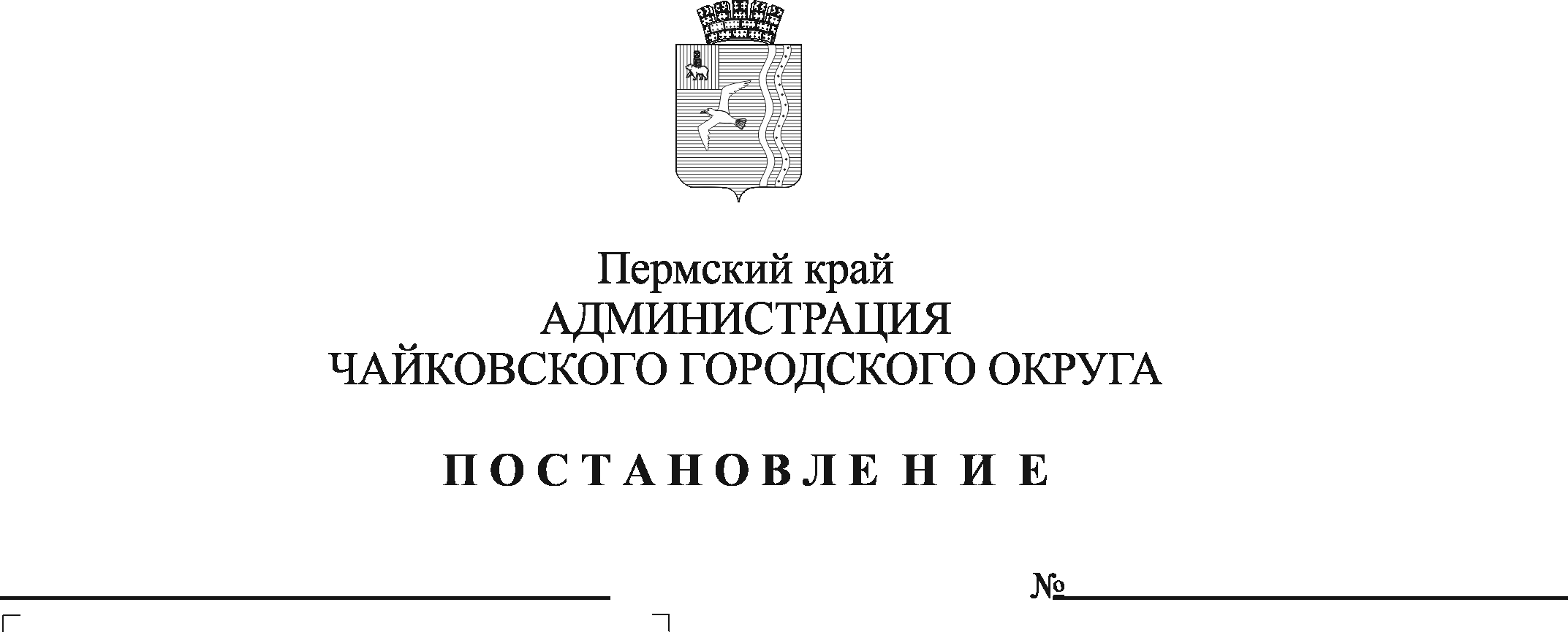 В соответствии со статьей 179 Бюджетного кодекса Российской Федерации, Уставом Чайковского городского округа, решением Думы Чайковского городского округа от 23 декабря 2020 г. № 438 «О бюджете Чайковского городского округа на 2021 год и на плановый период 2022 и 2023 годов», постановлением администрации города Чайковского от 19 февраля 2019 г. № 249 «Об утверждении Порядка разработки, реализации и оценки эффективности муниципальных программ Чайковского городского округа»ПОСТАНОВЛЯЮ:1. Утвердить прилагаемые изменения, которые вносятся в муниципальную программу «Территориальное развитие Чайковского городского округа», утвержденную постановлением администрации города Чайковского от 21 января 2019 г. № 14/1 (в редакции постановлений администрации Чайковского городского округа от 08.08.2019 № 1370, от 19.11.2019 № 1833, от 04.03.2020 № 229, от 22.04.2020 №432, от 26.06.2020 №603, от 24.11.2020 № 1127, от 24.12.2020 №1263, от 16.03.2021 №217, от 29.04.2021 № 420, от 31.05.2021 №520, от 25.06.2021 №607, от 06.09.2021 №928, от 23.09.2021 №986).2. Опубликовать постановление в муниципальной газете «Огни Камы» и разместить на официальном сайте администрации Чайковского городского округа.3. Постановление вступает в силу после его официального опубликования.Глава городского округа –глава администрации Чайковского городского округа				              Ю.Г. ВостриковУТВЕРЖДЕНЫпостановлением администрацииЧайковского городского округаот ___________ № _____Изменения, которые вносятся в муниципальную программу«Территориальное развитие Чайковского городского округа»1. В паспорте муниципальной программы «Территориальное развитие Чайковского городского округа» (далее - Программа) позицию:изложить в новой редакции:2. В паспорте Подпрограммы «Развитие системы водоснабжения и водоотведения» позицию:изложить в новой редакции:3. В паспорте Подпрограммы «Развитие системы теплоснабжения» позицию:изложить в новой редакции:4. Приложение 8 «Сводные финансовые затраты и показатели результативности выполнения муниципальной программы «Территориальное развитие Чайковского городского округа» к муниципальной программе «Территориальное развитие Чайковского городского округа» изложить в новой редакции:Приложение 8к муниципальной программе «Территориальное развитие Чайковского городского округа»Сводные финансовые затраты и показатели результативности выполнения муниципальной программы«Территориальное развитие Чайковского городского округа»Объемы бюджетных ассигнованийОбъемы бюджетных ассигнованийОбъемы бюджетных ассигнованийОбъемы бюджетных ассигнованийОбъемы бюджетных ассигнованийОбъемы бюджетных ассигнованийНаименование задачи, мероприятияИсполнительИсточник финансированияОбъем финансирования (тыс. руб.)Объем финансирования (тыс. руб.)Объем финансирования (тыс. руб.)Объем финансирования (тыс. руб.)Объем финансирования (тыс. руб.)Объем финансирования (тыс. руб.)Показатели результативности выполнения программыПоказатели результативности выполнения программыПоказатели результативности выполнения программыПоказатели результативности выполнения программыПоказатели результативности выполнения программыПоказатели результативности выполнения программыПоказатели результативности выполнения программыПоказатели результативности выполнения программыПоказатели результативности выполнения программыПоказатели результативности выполнения программыПоказатели результативности выполнения программыПоказатели результативности выполнения программыНаименование задачи, мероприятияИсполнительИсточник финансированияОбъем финансирования (тыс. руб.)Объем финансирования (тыс. руб.)Объем финансирования (тыс. руб.)Объем финансирования (тыс. руб.)Объем финансирования (тыс. руб.)Объем финансирования (тыс. руб.)Наименование показателяед.изм.базовое значениеФактФактФактФактПланПланПланПланПланПланНаименование задачи, мероприятияИсполнительИсточник финансированияВсего2019 (факт)2020 (факт)2021 (план)2022 (план)2023 (план)Наименование показателяед.изм.базовое значение2019201920202020202120212022202220232023Подпрограмма 1. Развитие системы газификацииПодпрограмма 1. Развитие системы газификацииПодпрограмма 1. Развитие системы газификацииПодпрограмма 1. Развитие системы газификацииПодпрограмма 1. Развитие системы газификацииПодпрограмма 1. Развитие системы газификацииПодпрограмма 1. Развитие системы газификацииПодпрограмма 1. Развитие системы газификацииПодпрограмма 1. Развитие системы газификацииПодпрограмма 1. Развитие системы газификацииПодпрограмма 1. Развитие системы газификацииПодпрограмма 1. Развитие системы газификацииПодпрограмма 1. Развитие системы газификацииПодпрограмма 1. Развитие системы газификацииПодпрограмма 1. Развитие системы газификацииПодпрограмма 1. Развитие системы газификацииПодпрограмма 1. Развитие системы газификацииПодпрограмма 1. Развитие системы газификацииПодпрограмма 1. Развитие системы газификацииПодпрограмма 1. Развитие системы газификацииПодпрограмма 1. Развитие системы газификацииПодпрограмма 1. Развитие системы газификацииЦель подпрограммы: Повышение уровня и качества жизни населения, создание благоприятных условий для жизнедеятельности на территории Чайковского городского округа за счет развития системы газоснабженияЦель подпрограммы: Повышение уровня и качества жизни населения, создание благоприятных условий для жизнедеятельности на территории Чайковского городского округа за счет развития системы газоснабженияЦель подпрограммы: Повышение уровня и качества жизни населения, создание благоприятных условий для жизнедеятельности на территории Чайковского городского округа за счет развития системы газоснабженияЦель подпрограммы: Повышение уровня и качества жизни населения, создание благоприятных условий для жизнедеятельности на территории Чайковского городского округа за счет развития системы газоснабженияЦель подпрограммы: Повышение уровня и качества жизни населения, создание благоприятных условий для жизнедеятельности на территории Чайковского городского округа за счет развития системы газоснабженияЦель подпрограммы: Повышение уровня и качества жизни населения, создание благоприятных условий для жизнедеятельности на территории Чайковского городского округа за счет развития системы газоснабженияЦель подпрограммы: Повышение уровня и качества жизни населения, создание благоприятных условий для жизнедеятельности на территории Чайковского городского округа за счет развития системы газоснабженияЦель подпрограммы: Повышение уровня и качества жизни населения, создание благоприятных условий для жизнедеятельности на территории Чайковского городского округа за счет развития системы газоснабженияЦель подпрограммы: Повышение уровня и качества жизни населения, создание благоприятных условий для жизнедеятельности на территории Чайковского городского округа за счет развития системы газоснабженияЦель подпрограммы: Повышение уровня и качества жизни населения, создание благоприятных условий для жизнедеятельности на территории Чайковского городского округа за счет развития системы газоснабженияЦель подпрограммы: Повышение уровня и качества жизни населения, создание благоприятных условий для жизнедеятельности на территории Чайковского городского округа за счет развития системы газоснабженияЦель подпрограммы: Повышение уровня и качества жизни населения, создание благоприятных условий для жизнедеятельности на территории Чайковского городского округа за счет развития системы газоснабженияЦель подпрограммы: Повышение уровня и качества жизни населения, создание благоприятных условий для жизнедеятельности на территории Чайковского городского округа за счет развития системы газоснабженияЦель подпрограммы: Повышение уровня и качества жизни населения, создание благоприятных условий для жизнедеятельности на территории Чайковского городского округа за счет развития системы газоснабженияЦель подпрограммы: Повышение уровня и качества жизни населения, создание благоприятных условий для жизнедеятельности на территории Чайковского городского округа за счет развития системы газоснабженияЦель подпрограммы: Повышение уровня и качества жизни населения, создание благоприятных условий для жизнедеятельности на территории Чайковского городского округа за счет развития системы газоснабженияЦель подпрограммы: Повышение уровня и качества жизни населения, создание благоприятных условий для жизнедеятельности на территории Чайковского городского округа за счет развития системы газоснабженияЦель подпрограммы: Повышение уровня и качества жизни населения, создание благоприятных условий для жизнедеятельности на территории Чайковского городского округа за счет развития системы газоснабженияЦель подпрограммы: Повышение уровня и качества жизни населения, создание благоприятных условий для жизнедеятельности на территории Чайковского городского округа за счет развития системы газоснабженияЦель подпрограммы: Повышение уровня и качества жизни населения, создание благоприятных условий для жизнедеятельности на территории Чайковского городского округа за счет развития системы газоснабженияЦель подпрограммы: Повышение уровня и качества жизни населения, создание благоприятных условий для жизнедеятельности на территории Чайковского городского округа за счет развития системы газоснабженияЦель подпрограммы: Повышение уровня и качества жизни населения, создание благоприятных условий для жизнедеятельности на территории Чайковского городского округа за счет развития системы газоснабженияЗадача 1.1. Строительство распределительных газопроводовЗадача 1.1. Строительство распределительных газопроводовЗадача 1.1. Строительство распределительных газопроводовЗадача 1.1. Строительство распределительных газопроводовЗадача 1.1. Строительство распределительных газопроводовЗадача 1.1. Строительство распределительных газопроводовЗадача 1.1. Строительство распределительных газопроводовЗадача 1.1. Строительство распределительных газопроводовЗадача 1.1. Строительство распределительных газопроводовЗадача 1.1. Строительство распределительных газопроводовЗадача 1.1. Строительство распределительных газопроводовЗадача 1.1. Строительство распределительных газопроводовЗадача 1.1. Строительство распределительных газопроводовЗадача 1.1. Строительство распределительных газопроводовЗадача 1.1. Строительство распределительных газопроводовЗадача 1.1. Строительство распределительных газопроводовЗадача 1.1. Строительство распределительных газопроводовЗадача 1.1. Строительство распределительных газопроводовЗадача 1.1. Строительство распределительных газопроводовЗадача 1.1. Строительство распределительных газопроводовЗадача 1.1. Строительство распределительных газопроводовЗадача 1.1. Строительство распределительных газопроводов1.1.1. Распределительные газопроводы д. М. Букор Чайковского района Пермского краяУСИА администрации Чайковского городского округаместный бюджет1150,788341150,788340,000000,000000,000000,00000Количество построенных сетей газопроводакм019,90119,9014,09754,09750,00,015,499915,499922,500722,50071.1.1. Распределительные газопроводы д. М. Букор Чайковского района Пермского краяУСИА администрации Чайковского городского округакраевой бюджет3452,365043452,365040,000000,000000,000000,00000Количество построенных сетей газопроводакм019,90119,9014,09754,09750,00,015,499915,499922,500722,50071.1.1. Распределительные газопроводы д. М. Букор Чайковского района Пермского краяУСИА администрации Чайковского городского округафедеральный бюджет9334,172149334,172140,000000,000000,000000,00000Количество построенных сетей газопроводакм019,90119,9014,09754,09750,00,015,499915,499922,500722,50071.1.1. Распределительные газопроводы д. М. Букор Чайковского района Пермского краяУСИА администрации Чайковского городского округаВсего13937,3255213937,325520,000000,000000,000000,00000Количество построенных сетей газопроводакм019,90119,9014,09754,09750,00,015,499915,499922,500722,50071.1.2. Распределительные газопроводы в д. Дубовая, Чайковский городской округ, Пермский крайУСИА администрации Чайковского городского округаместный бюджет6701,105000,000000,000002700,608000,000004000,49700Количество построенных сетей газопроводакм019,90119,9014,09754,09750,00,015,499915,499922,500722,50071.1.2. Распределительные газопроводы в д. Дубовая, Чайковский городской округ, Пермский крайУСИА администрации Чайковского городского округакраевой бюджет12001,490000,000000,000000,000000,0000012001,49700Количество построенных сетей газопроводакм019,90119,9014,09754,09750,00,015,499915,499922,500722,50071.1.2. Распределительные газопроводы в д. Дубовая, Чайковский городской округ, Пермский крайУСИА администрации Чайковского городского округаВсего18702,595000,000000,000002700,608000,0000016001,98700Количество построенных сетей газопроводакм019,90119,9014,09754,09750,00,015,499915,499922,500722,50071.1.3. Распределительные газопроводы в д. КаршаУСИА администрации Чайковского городского округаместный бюджет99,05211799,0521170,000000,000000,000000,00000Количество построенных сетей газопроводакм019,90119,9014,09754,09750,00,015,499915,499922,500722,50071.1.4. Распределительные газопроводы в д. Карша Фокинского сельского поселения Чайковского района Пермского краяУСИА администрации Чайковского городского округаместный бюджет5107,792815107,792810,000000,000000,000000,00000Количество построенных сетей газопроводакм019,90119,9014,09754,09750,00,015,499915,499922,500722,50071.1.4. Распределительные газопроводы в д. Карша Фокинского сельского поселения Чайковского района Пермского краяУСИА администрации Чайковского городского округакраевой бюджет15323,3784115323,378410,000000,000000,000000,00000Количество построенных сетей газопроводакм019,90119,9014,09754,09750,00,015,499915,499922,500722,50071.1.4. Распределительные газопроводы в д. Карша Фокинского сельского поселения Чайковского района Пермского краяУСИА администрации Чайковского городского округаВсего20431,1712220431,171220,000000,000000,000000,00000Количество построенных сетей газопроводакм019,90119,9014,09754,09750,00,015,499915,499922,500722,50071.1.5. Распределительный газопровод по ул. Сайгатская, Красноармейская в микрорайоне "Азинский", г. Чайковский, Пермский крайУСИА администрации Чайковского городского округаместный бюджет1877,266721877,266720,000000,000000,000000,00000Количество построенных сетей газопроводакм019,90119,9014,09754,09750,00,015,499915,499922,500722,50071.1.5. Распределительный газопровод по ул. Сайгатская, Красноармейская в микрорайоне "Азинский", г. Чайковский, Пермский крайУСИА администрации Чайковского городского округакраевой бюджет6690,704986690,704980,000000,000000,000000,00000Количество построенных сетей газопроводакм019,90119,9014,09754,09750,00,015,499915,499922,500722,50071.1.5. Распределительный газопровод по ул. Сайгатская, Красноармейская в микрорайоне "Азинский", г. Чайковский, Пермский крайУСИА администрации Чайковского городского округаВсего8567,971708567,971700,000000,000000,000000,00000Количество построенных сетей газопроводакм019,90119,9014,09754,09750,00,015,499915,499922,500722,50071.1.6. Распределительный газопровод по ул. Боровая, г. Чайковский, Пермский крайУСИА администрации Чайковского городского округаместный бюджет2972,604122972,604120,000000,000000,000000,00000Количество построенных сетей газопроводакм019,90119,9014,09754,09750,00,015,499915,499922,500722,50071.1.6. Распределительный газопровод по ул. Боровая, г. Чайковский, Пермский крайУСИА администрации Чайковского городского округакраевой бюджет2972,604112972,604110,000000,000000,000000,00000Количество построенных сетей газопроводакм019,90119,9014,09754,09750,00,015,499915,499922,500722,50071.1.6. Распределительный газопровод по ул. Боровая, г. Чайковский, Пермский крайУСИА администрации Чайковского городского округаВсего5945,208235945,208230,000000,000000,000000,00000Количество построенных сетей газопроводакм019,90119,9014,09754,09750,00,015,499915,499922,500722,50071.1.7. Газификация д. МарковоУСИА администрации Чайковского городского округаместный бюджет0,000000,000000,000000,000000,000000,00000Количество построенных сетей газопроводакм019,90119,9014,09754,09750,00,015,499915,499922,500722,50071.1.7. Газификация д. МарковоУСИА администрации Чайковского городского округакраевой бюджет0,000000,000000,000000,000000,000000,00000Количество построенных сетей газопроводакм019,90119,9014,09754,09750,00,015,499915,499922,500722,50071.1.7. Газификация д. МарковоУСИА администрации Чайковского городского округаВсего0,000000,000000,000000,000000,000000,00000Количество построенных сетей газопроводакм019,90119,9014,09754,09750,00,015,499915,499922,500722,50071.1.8. Распределительные газопроводы д. Дедушкино, Чайковский район, Пермский крайУСИА администрации Чайковского городского округаместный бюджет501,36362192,26760309,096020,000000,000000,00000Количество построенных сетей газопроводакм019,90119,9014,09754,09750,00,015,499915,499922,500722,50071.1.8. Распределительные газопроводы д. Дедушкино, Чайковский район, Пермский крайУСИА администрации Чайковского городского округакраевой бюджет5824,623130,000005396,58613428,037000,000000,00000Количество построенных сетей газопроводакм019,90119,9014,09754,09750,00,015,499915,499922,500722,50071.1.8. Распределительные газопроводы д. Дедушкино, Чайковский район, Пермский крайУСИА администрации Чайковского городского округаВсего6325,98675192,267605705,68215428,037000,000000,00000Количество построенных сетей газопроводакм019,90119,9014,09754,09750,00,015,499915,499922,500722,50071.1.9. Строительство газораспределительных сетей с. Фоки (ул. Садовая)УСИА администрации Чайковского городского округаместный бюджет134,17381134,173810,000000,000000,000000,00000Количество построенных сетей газопроводакм019,90119,9014,09754,09750,00,015,499915,499922,500722,50071.1.9. Строительство газораспределительных сетей с. Фоки (ул. Садовая)УСИА администрации Чайковского городского округакраевой бюджет0,000000,000000,000000,000000,000000,00000Количество построенных сетей газопроводакм019,90119,9014,09754,09750,00,015,499915,499922,500722,50071.1.9. Строительство газораспределительных сетей с. Фоки (ул. Садовая)УСИА администрации Чайковского городского округаВсего134,17381134,173810,000000,000000,000000,00000Количество построенных сетей газопроводакм019,90119,9014,09754,09750,00,015,499915,499922,500722,50071.1.10. Распределительные газопроводы д. Ольховочка, Чайковский район, Пермский крайУСИА администрации Чайковского городского округаместный бюджет62,0410362,041030,000000,000000,000000,00000Количество построенных сетей газопроводакм019,90119,9014,09754,09750,00,015,499915,499922,500722,50071.1.11. Распределительные газопроводы в д. Гаревая, Чайковский городской округ, Пермский крайУСИА администрации Чайковского городского округаместный бюджет2334,458000,000000,000001570,72600763,732000,00000Количество построенных сетей газопроводакм019,90119,9014,09754,09750,00,015,499915,499922,500722,50071.1.11. Распределительные газопроводы в д. Гаревая, Чайковский городской округ, Пермский крайУСИА администрации Чайковского городского округакраевой бюджет2291,194000,000000,000000,000002291,194000,00000Количество построенных сетей газопроводакм019,90119,9014,09754,09750,00,015,499915,499922,500722,50071.1.11. Распределительные газопроводы в д. Гаревая, Чайковский городской округ, Пермский крайУСИА администрации Чайковского городского округаВсего4625,652000,000000,000001570,726003054,926000,00000Количество построенных сетей газопроводакм019,90119,9014,09754,09750,00,015,499915,499922,500722,50071.1.12. Газопровод в д. Каменный Ключ (ул. Центральная, Молодежная), Чайковский городской округ, Пермский крайУСИА администрации Чайковского городского округаместный бюджет1961,406000,000000,000001306,77900654,627000,00000Количество построенных сетей газопроводакм019,90119,9014,09754,09750,00,015,499915,499922,500722,50071.1.12. Газопровод в д. Каменный Ключ (ул. Центральная, Молодежная), Чайковский городской округ, Пермский крайУСИА администрации Чайковского городского округакраевой бюджет1963,880000,000000,000000,000001963,880000,00000Количество построенных сетей газопроводакм019,90119,9014,09754,09750,00,015,499915,499922,500722,50071.1.12. Газопровод в д. Каменный Ключ (ул. Центральная, Молодежная), Чайковский городской округ, Пермский крайУСИА администрации Чайковского городского округаВсего3925,286000,000000,000001306,779002618,507000,00000Количество построенных сетей газопроводакм019,90119,9014,09754,09750,00,015,499915,499922,500722,50071.1.13. Газопровод ГРС - д. Каменный Ключ, Чайковский городской округ, Пермский крайУСИА администрации Чайковского городского округаместный бюджет1367,718000,000000,000001113,14000254,578000,00000Количество разработанных ПСД на строительство газопроводовед00000101000001.1.13. Газопровод ГРС - д. Каменный Ключ, Чайковский городской округ, Пермский крайУСИА администрации Чайковского городского округакраевой бюджет763,731000,000000,000000,00000763,731000,00000Количество разработанных ПСД на строительство газопроводовед00000101000001.1.13. Газопровод ГРС - д. Каменный Ключ, Чайковский городской округ, Пермский крайУСИА администрации Чайковского городского округаВсего2131,449000,000000,000001113,140001018,309000,00000Количество разработанных ПСД на строительство газопроводовед00000101000001.1.14. Распределительные газопроводы с. Фоки, Чайковский городской округ, Пермский крайУСИА администрации Чайковского городского округаместный бюджет2359,386000,000000,000001268,341001091,045000,00000Количество разработанных ПСД на строительство газопроводовед00000101000001.1.14. Распределительные газопроводы с. Фоки, Чайковский городской округ, Пермский крайУСИА администрации Чайковского городского округакраевой бюджет3273,134000,000000,000000,000003273,134000,00000Количество разработанных ПСД на строительство газопроводовед00000101000001.1.14. Распределительные газопроводы с. Фоки, Чайковский городской округ, Пермский крайУСИА администрации Чайковского городского округаВсего5632,520000,000000,000001268,341004364,179000,00000Количество разработанных ПСД на строительство газопроводовед00000101000001.1.15. Газопровод в мкр. Заринский (ул. Суколда), г.Чайковский, Пермский крайУСИА администрации Чайковского городского округа местный бюджет2427,758000,000000,00000709,269001718,489000,00000Количество разработанных ПСД на строительство газопроводовед00000101000001.1.15. Газопровод в мкр. Заринский (ул. Суколда), г.Чайковский, Пермский крайУСИА администрации Чайковского городского округа краевой бюджет5155,466000,000000,000000,000005155,466000,00000Количество разработанных ПСД на строительство газопроводовед00000101000001.1.15. Газопровод в мкр. Заринский (ул. Суколда), г.Чайковский, Пермский крайУСИА администрации Чайковского городского округа Всего7583,224000,000000,00000709,269006873,955000,00000Количество разработанных ПСД на строительство газопроводовед00000101000001.1.16. Газопровод в мкр. Заринский (ул. Комсомольская), г.Чайковский, Пермский крайУСИА администрации Чайковского городского округа местный бюджет1885,243000,000000,000001266,984000,00000618,25900Количество разработанных ПСД на строительство газопроводовед00000101000001.1.16. Газопровод в мкр. Заринский (ул. Комсомольская), г.Чайковский, Пермский крайУСИА администрации Чайковского городского округа краевой бюджет1854,776000,000000,000000,000000,000001854,77600Количество разработанных ПСД на строительство газопроводовед00000101000001.1.16. Газопровод в мкр. Заринский (ул. Комсомольская), г.Чайковский, Пермский крайУСИА администрации Чайковского городского округа Всего3740,019000,000000,000001266,984000,000002473,03500Количество разработанных ПСД на строительство газопроводовед00000101000001.1.17. Газопровод по ул. Звездная, г. Чайковский, Пермский крайУСИА администрации Чайковского городского округаместный бюджет2176,376000,000000,000001449,013000,00000727,36300Количество разработанных ПСД на строительство газопроводовед00000101000001.1.17. Газопровод по ул. Звездная, г. Чайковский, Пермский крайУСИА администрации Чайковского городского округакраевой бюджет2182,089000,000000,000000,000000,000002182,08900Количество разработанных ПСД на строительство газопроводовед00000101000001.1.17. Газопровод по ул. Звездная, г. Чайковский, Пермский крайУСИА администрации Чайковского городского округаВсего4358,465000,000000,000001449,013000,000002909,45200Количество разработанных ПСД на строительство газопроводовед00000101000001.1.18. Газопровод по ул. Подгорная, г. Чайковский, Пермский крайУСИА администрации Чайковского городского округаместный бюджет0,000000,000000,000000,000000,000000,00000Количество разработанных ПСД на строительство газопроводовед00000101000001.1.18. Газопровод по ул. Подгорная, г. Чайковский, Пермский крайУСИА администрации Чайковского городского округакраевой бюджет0,000000,000000,000000,000000,000000,00000Количество разработанных ПСД на строительство газопроводовед00000101000001.1.18. Газопровод по ул. Подгорная, г. Чайковский, Пермский крайУСИА администрации Чайковского городского округаВсего0,000000,000000,000000,000000,000000,00000Количество разработанных ПСД на строительство газопроводовед00000101000001.1.19. Газопровод в мкр. Южный, г. Чайковский, Пермский крайУСИА администрации Чайковского городского округаместный бюджет4752,844000,000000,000002570,755000,000002182,08900Количество разработанных ПСД на строительство газопроводовед00000101000001.1.19. Газопровод в мкр. Южный, г. Чайковский, Пермский крайУСИА администрации Чайковского городского округакраевой бюджет6546,267000,000000,000000,000000,000006546,26700Количество разработанных ПСД на строительство газопроводовед00000101000001.1.19. Газопровод в мкр. Южный, г. Чайковский, Пермский крайУСИА администрации Чайковского городского округаВсего11299,111000,000000,000002570,755000,000008728,35600Количество разработанных ПСД на строительство газопроводовед00000101000001.1.20. Проведение работ, направленных на обеспечение ввода в эксплуатацию распределительных газопроводовУСИА администрации Чайковского городского округаместный бюджет449,80100399,8010050,000000,000000,000000,00000Количество разработанных ПСД на строительство газопроводовед00000101000001.1.20. Проведение работ, направленных на обеспечение ввода в эксплуатацию распределительных газопроводовУправление ЖКХ и транспорта администрации Чайковского городского округаместный бюджет33,254000,000000,0000033,254000,000000,00000Количество разработанных ПСД на строительство газопроводов1.1.20. Проведение работ, направленных на обеспечение ввода в эксплуатацию распределительных газопроводовУправление ЖКХ и транспорта администрации Чайковского городского округаВсего483,05500399,8010050,0000033,254000,000000,00000Количество разработанных ПСД на строительство газопроводов1.1.21. Исполнение решений судов, вступивших в законную силу, и оплата государственной пошлиныАдминистрация Чайковского городского округаМестный бюджет3400,000000,000003400,000000,000000,000000,00000Исполнение решений судов и оплата государственной пошлиныед.00011000000Итого по задаче 1.1. местный бюджет41754,4306211995,78663759,0960213988,869004482,471007528,20800Итого по задаче 1.1. краевой бюджет70295,7026728439,052545396,58613428,0370013447,4050022584,62200Итого по задаче 1.1. федеральный бюджет9334,172149334,172140,000000,000000,000000,00000Итого по задаче 1.1. Всего121384,3054349 769,011289 155,6821514416,9060017929,8760030112,83000Задача 1.2. Обслуживание объектов газоснабженияЗадача 1.2. Обслуживание объектов газоснабженияЗадача 1.2. Обслуживание объектов газоснабженияЗадача 1.2. Обслуживание объектов газоснабженияЗадача 1.2. Обслуживание объектов газоснабженияЗадача 1.2. Обслуживание объектов газоснабженияЗадача 1.2. Обслуживание объектов газоснабженияЗадача 1.2. Обслуживание объектов газоснабженияЗадача 1.2. Обслуживание объектов газоснабженияЗадача 1.2. Обслуживание объектов газоснабженияЗадача 1.2. Обслуживание объектов газоснабженияЗадача 1.2. Обслуживание объектов газоснабженияЗадача 1.2. Обслуживание объектов газоснабженияЗадача 1.2. Обслуживание объектов газоснабженияЗадача 1.2. Обслуживание объектов газоснабженияЗадача 1.2. Обслуживание объектов газоснабженияЗадача 1.2. Обслуживание объектов газоснабженияЗадача 1.2. Обслуживание объектов газоснабжения1.2.1. Содержание и техническое обслуживание объектов газоснабженияУправление ЖКХ и транспорта администрации Чайковского городского округаместный бюджет7988,459321004,194491242,219831942,763001899,641001899,64100Протяженность сетей газопровода, по которым выполняется содержаниекм30,18930,18930,18949,08649,08649,08649,08649,08649,08649,08649,086Итого по задаче 1.2.7988,459321004,194491242,219831942,763001899,641001899,64100Итого по подпрограмме 1местный бюджет49742,8899412999,981095001,3158515931,632006382,112009427,84900Итого по подпрограмме 1краевой бюджет70295,7026728439,052545396,58613428,0370013447,4050022584,62200Итого по подпрограмме 1федеральный бюджет9334,172149334,172140,000000,000000,000000,00000Итого по подпрограмме 1Всего129372,7647550773,2057710397,9019816359,6690019829,5170032012,47100Подпрограмма 2. Развитие системы водоснабжения и водоотведенияПодпрограмма 2. Развитие системы водоснабжения и водоотведенияПодпрограмма 2. Развитие системы водоснабжения и водоотведенияПодпрограмма 2. Развитие системы водоснабжения и водоотведенияПодпрограмма 2. Развитие системы водоснабжения и водоотведенияПодпрограмма 2. Развитие системы водоснабжения и водоотведенияПодпрограмма 2. Развитие системы водоснабжения и водоотведенияПодпрограмма 2. Развитие системы водоснабжения и водоотведенияПодпрограмма 2. Развитие системы водоснабжения и водоотведенияПодпрограмма 2. Развитие системы водоснабжения и водоотведенияПодпрограмма 2. Развитие системы водоснабжения и водоотведенияПодпрограмма 2. Развитие системы водоснабжения и водоотведенияПодпрограмма 2. Развитие системы водоснабжения и водоотведенияПодпрограмма 2. Развитие системы водоснабжения и водоотведенияПодпрограмма 2. Развитие системы водоснабжения и водоотведенияПодпрограмма 2. Развитие системы водоснабжения и водоотведенияПодпрограмма 2. Развитие системы водоснабжения и водоотведенияПодпрограмма 2. Развитие системы водоснабжения и водоотведенияПодпрограмма 2. Развитие системы водоснабжения и водоотведенияПодпрограмма 2. Развитие системы водоснабжения и водоотведенияПодпрограмма 2. Развитие системы водоснабжения и водоотведенияПодпрограмма 2. Развитие системы водоснабжения и водоотведенияЦель подпрограммы: Повышение уровня и качества жизни населения, создание благоприятных условий для жизнедеятельности на территории Чайковского городского округа за счет развития системы водоснабжения и водоотведенияЦель подпрограммы: Повышение уровня и качества жизни населения, создание благоприятных условий для жизнедеятельности на территории Чайковского городского округа за счет развития системы водоснабжения и водоотведенияЦель подпрограммы: Повышение уровня и качества жизни населения, создание благоприятных условий для жизнедеятельности на территории Чайковского городского округа за счет развития системы водоснабжения и водоотведенияЦель подпрограммы: Повышение уровня и качества жизни населения, создание благоприятных условий для жизнедеятельности на территории Чайковского городского округа за счет развития системы водоснабжения и водоотведенияЦель подпрограммы: Повышение уровня и качества жизни населения, создание благоприятных условий для жизнедеятельности на территории Чайковского городского округа за счет развития системы водоснабжения и водоотведенияЦель подпрограммы: Повышение уровня и качества жизни населения, создание благоприятных условий для жизнедеятельности на территории Чайковского городского округа за счет развития системы водоснабжения и водоотведенияЦель подпрограммы: Повышение уровня и качества жизни населения, создание благоприятных условий для жизнедеятельности на территории Чайковского городского округа за счет развития системы водоснабжения и водоотведенияЦель подпрограммы: Повышение уровня и качества жизни населения, создание благоприятных условий для жизнедеятельности на территории Чайковского городского округа за счет развития системы водоснабжения и водоотведенияЦель подпрограммы: Повышение уровня и качества жизни населения, создание благоприятных условий для жизнедеятельности на территории Чайковского городского округа за счет развития системы водоснабжения и водоотведенияЦель подпрограммы: Повышение уровня и качества жизни населения, создание благоприятных условий для жизнедеятельности на территории Чайковского городского округа за счет развития системы водоснабжения и водоотведенияЦель подпрограммы: Повышение уровня и качества жизни населения, создание благоприятных условий для жизнедеятельности на территории Чайковского городского округа за счет развития системы водоснабжения и водоотведенияЦель подпрограммы: Повышение уровня и качества жизни населения, создание благоприятных условий для жизнедеятельности на территории Чайковского городского округа за счет развития системы водоснабжения и водоотведенияЦель подпрограммы: Повышение уровня и качества жизни населения, создание благоприятных условий для жизнедеятельности на территории Чайковского городского округа за счет развития системы водоснабжения и водоотведенияЦель подпрограммы: Повышение уровня и качества жизни населения, создание благоприятных условий для жизнедеятельности на территории Чайковского городского округа за счет развития системы водоснабжения и водоотведенияЦель подпрограммы: Повышение уровня и качества жизни населения, создание благоприятных условий для жизнедеятельности на территории Чайковского городского округа за счет развития системы водоснабжения и водоотведенияЦель подпрограммы: Повышение уровня и качества жизни населения, создание благоприятных условий для жизнедеятельности на территории Чайковского городского округа за счет развития системы водоснабжения и водоотведенияЦель подпрограммы: Повышение уровня и качества жизни населения, создание благоприятных условий для жизнедеятельности на территории Чайковского городского округа за счет развития системы водоснабжения и водоотведенияЦель подпрограммы: Повышение уровня и качества жизни населения, создание благоприятных условий для жизнедеятельности на территории Чайковского городского округа за счет развития системы водоснабжения и водоотведенияЦель подпрограммы: Повышение уровня и качества жизни населения, создание благоприятных условий для жизнедеятельности на территории Чайковского городского округа за счет развития системы водоснабжения и водоотведенияЦель подпрограммы: Повышение уровня и качества жизни населения, создание благоприятных условий для жизнедеятельности на территории Чайковского городского округа за счет развития системы водоснабжения и водоотведенияЦель подпрограммы: Повышение уровня и качества жизни населения, создание благоприятных условий для жизнедеятельности на территории Чайковского городского округа за счет развития системы водоснабжения и водоотведенияЦель подпрограммы: Повышение уровня и качества жизни населения, создание благоприятных условий для жизнедеятельности на территории Чайковского городского округа за счет развития системы водоснабжения и водоотведенияЗадача 2.1. Строительство, реконструкция, капитальный ремонт и ремонт объектов водоснабжения и водоотведенияЗадача 2.1. Строительство, реконструкция, капитальный ремонт и ремонт объектов водоснабжения и водоотведенияЗадача 2.1. Строительство, реконструкция, капитальный ремонт и ремонт объектов водоснабжения и водоотведенияЗадача 2.1. Строительство, реконструкция, капитальный ремонт и ремонт объектов водоснабжения и водоотведенияЗадача 2.1. Строительство, реконструкция, капитальный ремонт и ремонт объектов водоснабжения и водоотведенияЗадача 2.1. Строительство, реконструкция, капитальный ремонт и ремонт объектов водоснабжения и водоотведенияЗадача 2.1. Строительство, реконструкция, капитальный ремонт и ремонт объектов водоснабжения и водоотведенияЗадача 2.1. Строительство, реконструкция, капитальный ремонт и ремонт объектов водоснабжения и водоотведенияЗадача 2.1. Строительство, реконструкция, капитальный ремонт и ремонт объектов водоснабжения и водоотведенияЗадача 2.1. Строительство, реконструкция, капитальный ремонт и ремонт объектов водоснабжения и водоотведенияЗадача 2.1. Строительство, реконструкция, капитальный ремонт и ремонт объектов водоснабжения и водоотведенияЗадача 2.1. Строительство, реконструкция, капитальный ремонт и ремонт объектов водоснабжения и водоотведенияЗадача 2.1. Строительство, реконструкция, капитальный ремонт и ремонт объектов водоснабжения и водоотведенияЗадача 2.1. Строительство, реконструкция, капитальный ремонт и ремонт объектов водоснабжения и водоотведенияЗадача 2.1. Строительство, реконструкция, капитальный ремонт и ремонт объектов водоснабжения и водоотведенияЗадача 2.1. Строительство, реконструкция, капитальный ремонт и ремонт объектов водоснабжения и водоотведенияЗадача 2.1. Строительство, реконструкция, капитальный ремонт и ремонт объектов водоснабжения и водоотведенияЗадача 2.1. Строительство, реконструкция, капитальный ремонт и ремонт объектов водоснабжения и водоотведенияЗадача 2.1. Строительство, реконструкция, капитальный ремонт и ремонт объектов водоснабжения и водоотведенияЗадача 2.1. Строительство, реконструкция, капитальный ремонт и ремонт объектов водоснабжения и водоотведенияЗадача 2.1. Строительство, реконструкция, капитальный ремонт и ремонт объектов водоснабжения и водоотведенияЗадача 2.1. Строительство, реконструкция, капитальный ремонт и ремонт объектов водоснабжения и водоотведения2.1.1. Ремонт сетей водоснабжения и водоотведения, в том числеУправление ЖКХ и транспорта администрации Чайковского городского округаместный бюджет6611,525911445,820341842,319572967,86600177,76000177,76000Количество построенных, отремонтированных сетей водоснабжения и водоотведениякм03,1713,1710,6960,6964,5944,5949,0659,0659,0659,0652.1.1. Ремонт сетей водоснабжения и водоотведения, в том числеУправление ЖКХ и транспорта администрации Чайковского городского округакраевой бюджет864,50000864,500000,000000,000000,000000,00000Количество построенных, отремонтированных сетей водоснабжения и водоотведениякм03,1713,1710,6960,6964,5944,5949,0659,0659,0659,0652.1.1. Ремонт сетей водоснабжения и водоотведения, в том числеУправление ЖКХ и транспорта администрации Чайковского городского округаВсего7476,025912310,320341842,319572967,86600177,76000177,76000Количество построенных, отремонтированных сетей водоснабжения и водоотведениякм03,1713,1710,6960,6964,5944,5949,0659,0659,0659,0652.1.1.1.  Ремонт сетей водоснабжения по адресу: Пермский край, г. Чайковский, д. Засечный, ул. Советская, пер. ОктябрьскийУправление ЖКХ и транспорта администрации Чайковского городского округаместный бюджет264,500264,5000,0000,0000,0000,000Количество построенных, отремонтированных сетей водоснабжения и водоотведениякм03,1713,1710,6960,6964,5944,5949,0659,0659,0659,0652.1.1.1.  Ремонт сетей водоснабжения по адресу: Пермский край, г. Чайковский, д. Засечный, ул. Советская, пер. ОктябрьскийУправление ЖКХ и транспорта администрации Чайковского городского округакраевой бюджет264,500264,5000,0000,0000,0000,000Количество построенных, отремонтированных сетей водоснабжения и водоотведениякм03,1713,1710,6960,6964,5944,5949,0659,0659,0659,0652.1.1.1.  Ремонт сетей водоснабжения по адресу: Пермский край, г. Чайковский, д. Засечный, ул. Советская, пер. ОктябрьскийУправление ЖКХ и транспорта администрации Чайковского городского округаВсего529,000529,0000,0000,0000,0000,000Количество построенных, отремонтированных сетей водоснабжения и водоотведениякм03,1713,1710,6960,6964,5944,5949,0659,0659,0659,0652.1.1.2.  Ремонт систем водоснабжения по адресу: Пермский край, г. Чайковский, п. Буренка, ул. Новая, ул. Лесная, ул. Зеленая, ул. МолодежнаяУправление ЖКХ и транспорта администрации Чайковского городского округаместный бюджет200,000200,0000,0000,0000,0000,000Количество построенных, отремонтированных сетей водоснабжения и водоотведениякм03,1713,1710,6960,6964,5944,5949,0659,0659,0659,0652.1.1.2.  Ремонт систем водоснабжения по адресу: Пермский край, г. Чайковский, п. Буренка, ул. Новая, ул. Лесная, ул. Зеленая, ул. МолодежнаяУправление ЖКХ и транспорта администрации Чайковского городского округакраевой бюджет200,000200,0000,0000,0000,0000,000Количество построенных, отремонтированных сетей водоснабжения и водоотведениякм03,1713,1710,6960,6964,5944,5949,0659,0659,0659,0652.1.1.2.  Ремонт систем водоснабжения по адресу: Пермский край, г. Чайковский, п. Буренка, ул. Новая, ул. Лесная, ул. Зеленая, ул. МолодежнаяУправление ЖКХ и транспорта администрации Чайковского городского округаВсего400,000400,0000,0000,0000,0000,000Количество построенных, отремонтированных сетей водоснабжения и водоотведениякм03,1713,1710,6960,6964,5944,5949,0659,0659,0659,0652.1.1.3. Ремонт сетей водоснабжения по адресу: Пермский край, г. Чайковский, д. Дедушкино, ул. СадоваяУправление ЖКХ и транспорта администрации Чайковского городского округаместный бюджет200,000200,0000,0000,0000,0000,000Количество построенных, отремонтированных сетей водоснабжения и водоотведениякм03,1713,1710,6960,6964,5944,5949,0659,0659,0659,0652.1.1.3. Ремонт сетей водоснабжения по адресу: Пермский край, г. Чайковский, д. Дедушкино, ул. СадоваяУправление ЖКХ и транспорта администрации Чайковского городского округакраевой бюджет200,000200,0000,0000,0000,0000,000Количество построенных, отремонтированных сетей водоснабжения и водоотведениякм03,1713,1710,6960,6964,5944,5949,0659,0659,0659,0652.1.1.3. Ремонт сетей водоснабжения по адресу: Пермский край, г. Чайковский, д. Дедушкино, ул. СадоваяУправление ЖКХ и транспорта администрации Чайковского городского округаВсего400,000400,0000,0000,0000,0000,000Количество построенных, отремонтированных сетей водоснабжения и водоотведениякм03,1713,1710,6960,6964,5944,5949,0659,0659,0659,0652.1.1.4. Ремонт сетей водоснабжения по адресу: Пермский край, г. Чайковский, с. Уральское, ул. ШкольнаяУправление ЖКХ и транспорта администрации Чайковского городского округаместный бюджет200,000200,0000,0000,0000,0000,000Количество построенных, отремонтированных сетей водоснабжения и водоотведениякм03,1713,1710,6960,6964,5944,5949,0659,0659,0659,0652.1.1.4. Ремонт сетей водоснабжения по адресу: Пермский край, г. Чайковский, с. Уральское, ул. ШкольнаяУправление ЖКХ и транспорта администрации Чайковского городского округакраевой бюджет200,000200,0000,0000,0000,0000,000Количество построенных, отремонтированных сетей водоснабжения и водоотведениякм03,1713,1710,6960,6964,5944,5949,0659,0659,0659,0652.1.1.4. Ремонт сетей водоснабжения по адресу: Пермский край, г. Чайковский, с. Уральское, ул. ШкольнаяУправление ЖКХ и транспорта администрации Чайковского городского округаВсего400,000400,0000,0000,0000,0000,000Количество построенных, отремонтированных сетей водоснабжения и водоотведениякм03,1713,1710,6960,6964,5944,5949,0659,0659,0659,0652.1.2. Водопровод в д. Дубовая, Чайковский городской округ, Пермский крайУСИА администрации Чайковского городского округаместный бюджет9639,674000,000000,000002 001,914002686,142004951,61800Количество разработанных ПСД на строительство водопроводных сетей водоснабжения и водоотведенияед.000115511442.1.2. Водопровод в д. Дубовая, Чайковский городской округ, Пермский крайУСИА администрации Чайковского городского округакраевой бюджет22913,280000,000000,000000,000008058,4260014854,85400Количество разработанных ПСД на строительство водопроводных сетей водоснабжения и водоотведенияед.000115511442.1.2. Водопровод в д. Дубовая, Чайковский городской округ, Пермский крайУСИА администрации Чайковского городского округаВсего32552,954000,000000,000002 001,9140010744,5680019806,47200Количество разработанных ПСД на строительство водопроводных сетей водоснабжения и водоотведенияед.000115511442.1.3. Водопровод п. ПрикамскийУСИА администрации Чайковского городского округаместный бюджет5707,500000,000000,000005707,500000,000000,00000Количество разработанных ПСД на строительство водопроводных сетей водоснабжения и водоотведенияед.000115511442.1.3. Водопровод п. ПрикамскийУСИА администрации Чайковского городского округакраевой бюджет4350,000000,000000,000004350,000000,000000,00000Количество разработанных ПСД на строительство водопроводных сетей водоснабжения и водоотведенияед.000115511442.1.3. Водопровод п. ПрикамскийУСИА администрации Чайковского городского округаВсего10057,500000,000000,0000010057,500000,000000,00000Количество разработанных ПСД на строительство водопроводных сетей водоснабжения и водоотведенияед.000115511442.1.4. Очистные сооружения в д. Дубовая (Канализационная насосная станция и напорные сети канализации)УСИА администрации Чайковского городского округаместный бюджет14392,891720,000001392,8917213000,000000,000000,00000Количество разработанных ПСД на строительство водопроводных сетей водоснабжения и водоотведенияед.000115511442.1.4. Очистные сооружения в д. Дубовая (Канализационная насосная станция и напорные сети канализации)УСИА администрации Чайковского городского округакраевой бюджет13000,000000,000000,0000013000,000000,000000,00000Количество разработанных ПСД на строительство водопроводных сетей водоснабжения и водоотведенияед.000115511442.1.4. Очистные сооружения в д. Дубовая (Канализационная насосная станция и напорные сети канализации)УСИА администрации Чайковского городского округаВсего27392,891720,000001392,8917226000,000000,000000,00000Количество разработанных ПСД на строительство водопроводных сетей водоснабжения и водоотведенияед.000115511442.1.5. Водопровод в мкр. Завьялово-2, Завьялово-3, г. Чайковский, Пермский крайУСИА администрации Чайковского городского округаместный бюджет24240,215000,000000,000009284,7060012046,500002909,00900Количество разработанных ПСД на строительство водопроводных сетей водоснабжения и водоотведенияед.000115511442.1.5. Водопровод в мкр. Завьялово-2, Завьялово-3, г. Чайковский, Пермский крайУСИА администрации Чайковского городского округакраевой бюджет46754,572000,000000,000000,0000035504,5720011250,00000Количество разработанных ПСД на строительство водопроводных сетей водоснабжения и водоотведенияед.000115511442.1.5. Водопровод в мкр. Завьялово-2, Завьялово-3, г. Чайковский, Пермский крайУСИА администрации Чайковского городского округаВсего70994,787000,000000,000009284,7060047551,0720014159,00900Количество разработанных ПСД на строительство водопроводных сетей водоснабжения и водоотведенияед.000115511442.1.6. Водопровод в мкр. Уральский (ул. Первомайская, Красноармейская, Азина (частный сектор), Заречная), г. Чайковский, Пермский крайУСИА администрации Чайковского городского округаместный бюджет11126,220000,000000,0000011126,220000,000000,00000Количество разработанных ПСД на строительство водопроводных сетей водоснабжения и водоотведенияед.000115511442.1.6. Водопровод в мкр. Уральский (ул. Первомайская, Красноармейская, Азина (частный сектор), Заречная), г. Чайковский, Пермский крайУСИА администрации Чайковского городского округакраевой бюджет9450,000000,000000,000009450,000000,000000,00000Количество разработанных ПСД на строительство водопроводных сетей водоснабжения и водоотведенияед.000115511442.1.6. Водопровод в мкр. Уральский (ул. Первомайская, Красноармейская, Азина (частный сектор), Заречная), г. Чайковский, Пермский крайУСИА администрации Чайковского городского округаВсего20576,220000,000000,0000020576,220000,000000,00000Количество разработанных ПСД на строительство водопроводных сетей водоснабжения и водоотведенияед.000115511442.1.7. Разработка (корректировка) проектно-сметной документации по строительству (реконструкции, модернизации) объектов питьевого водоснабженияУСИА администрации Чайковского городского округакраевой бюджет0,000000,000000,000000,000000,000000,00000Количество разработанных ПСД на строительство водопроводных сетей водоснабжения и водоотведенияед.000115511442.1.8. Водопровод в мкр. Завьялово: ул. Пушкина, Есенина, Лермонтова, Бажова, Назарова, Цветаевой, г. Чайковский, Пермский крайУСИА администрации Чайковского городского округаМестный бюджет1463,525000,000000,000000,000000,000001463,52500Количество разработанных ПСД на строительство водопроводных сетей водоснабжения и водоотведенияед.000115511442.1.9. Водопровод в д. Марково, Чайковский городской округ, Пермский крайУСИА администрации Чайковского городского округаМестный бюджет2013,694000,000000,000000,000000,000002013,69400Количество разработанных ПСД на строительство водопроводных сетей водоснабжения и водоотведенияед.000115511442.1.10. Очистные сооружения в с. Большой Букор, Чайковский городской округ, Пермский крайУСИА администрации Чайковского городского округаМестный бюджет3057,472000,000000,000000,000000,000003057,47200Количество разработанных ПСД на строительство водопроводных сетей водоснабжения и водоотведенияед.000115511442.1.11. Сети водоотведения на ул. Суколда, г. Чайковский, Пермский крайУСИА администрации Чайковского городского округаМестный бюджет1198,172000,000000,000000,000000,000001198,17200Количество разработанных ПСД на строительство водопроводных сетей водоснабжения и водоотведенияед.000115511442.1.12. Разработка и подготовка проектно-сметной документации по строительству и реконструкции (модернизации) очистных сооруженийУСИА администрации Чайковского городского округаместный бюджет1099,527000,000000,000000,000001099,527000,00000Количество разработанных ПСД на строительство водопроводных сетей водоснабжения и водоотведенияед.000115511442.1.12. Разработка и подготовка проектно-сметной документации по строительству и реконструкции (модернизации) очистных сооруженийУСИА администрации Чайковского городского округакраевой бюджет20891,000000,000000,000000,0000020891,000000,00000Количество разработанных ПСД на строительство водопроводных сетей водоснабжения и водоотведенияед.000115511442.1.12. Разработка и подготовка проектно-сметной документации по строительству и реконструкции (модернизации) очистных сооруженийУСИА администрации Чайковского городского округаВсего21990,527000,000000,000000,0000021990,527000,00000Количество разработанных ПСД на строительство водопроводных сетей водоснабжения и водоотведенияед.000115511442.1.13.Проведение технического аудита состояния очистных сооружений и сетей водоотведенияУправление ЖКХ и транспорта администрации Чайковского городского округаместный бюджет862,927000,000000,00000862,927000,000000,00000Количество разработанных ПСД на строительство водопроводных сетей водоснабжения и водоотведенияед.000115511442.1.13.Проведение технического аудита состояния очистных сооружений и сетей водоотведенияУправление ЖКХ и транспорта администрации Чайковского городского округакраевой бюджет16395,600000,000000,0000016395,600000,000000,00000Количество разработанных ПСД на строительство водопроводных сетей водоснабжения и водоотведенияед.000115511442.1.13.Проведение технического аудита состояния очистных сооружений и сетей водоотведенияУправление ЖКХ и транспорта администрации Чайковского городского округаВсего17258,527000,000000,0000017258,527000,000000,00000Количество разработанных ПСД на строительство водопроводных сетей водоснабжения и водоотведенияед.000115511442.1.14. Реконструкция «Здание водонасосной станции второго подъема»УСИА администрации Чайковского городского округаместный бюджет267,088000,000000,00000267,088000,000000,000002.1.14. Реконструкция «Здание водонасосной станции второго подъема»УСИА администрации Чайковского городского округакраевой бюджет0,000000,000000,000000,000000,000000,000002.1.14. Реконструкция «Здание водонасосной станции второго подъема»УСИА администрации Чайковского городского округаВсего267,088000,000000,00000267,088000,000000,000002.1.15. Проведение работ, направленных на обеспечение ввода в эксплуатацию объектов водоснабженияУправление ЖКХ и транспорта администрации Чайковского городского округаместный бюджет26,386000,000000,0000026,386000,000000,00000Итого по задаче 2.1.местный бюджет81706,817631445,820343235,2112945244,6070016009,9290015771,25000Итого по задаче 2.1.краевой бюджет134618,95200864,500000,0000043195,6000064453,99826104,85400Итого по задаче 2.1.Всего216325,769632 310,320343235,2112988440,2070080463,9270041876,10400Задача 2.2. Обслуживание объектов водоснабжения и водоотведенияЗадача 2.2. Обслуживание объектов водоснабжения и водоотведенияЗадача 2.2. Обслуживание объектов водоснабжения и водоотведенияЗадача 2.2. Обслуживание объектов водоснабжения и водоотведенияЗадача 2.2. Обслуживание объектов водоснабжения и водоотведенияЗадача 2.2. Обслуживание объектов водоснабжения и водоотведенияЗадача 2.2. Обслуживание объектов водоснабжения и водоотведенияЗадача 2.2. Обслуживание объектов водоснабжения и водоотведенияЗадача 2.2. Обслуживание объектов водоснабжения и водоотведенияЗадача 2.2. Обслуживание объектов водоснабжения и водоотведенияЗадача 2.2. Обслуживание объектов водоснабжения и водоотведенияЗадача 2.2. Обслуживание объектов водоснабжения и водоотведенияЗадача 2.2. Обслуживание объектов водоснабжения и водоотведенияЗадача 2.2. Обслуживание объектов водоснабжения и водоотведенияЗадача 2.2. Обслуживание объектов водоснабжения и водоотведенияЗадача 2.2. Обслуживание объектов водоснабжения и водоотведенияЗадача 2.2. Обслуживание объектов водоснабжения и водоотведенияЗадача 2.2. Обслуживание объектов водоснабжения и водоотведенияЗадача 2.2. Обслуживание объектов водоснабжения и водоотведенияЗадача 2.2. Обслуживание объектов водоснабжения и водоотведенияЗадача 2.2. Обслуживание объектов водоснабжения и водоотведенияЗадача 2.2. Обслуживание объектов водоснабжения и водоотведения2.2.1. Содержание и техническое обслуживание объектов водоснабжения и водоотведенияУправление ЖКХ и транспорта администрации Чайковского городского округаместный бюджет0,000000,000000,000000,000000,000000,00000Количество объектов водоснабжения, по которым проводится содержаниеед5200000000002.2.2. Разработка Схемы водоснабжения и водоотведенияУправление ЖКХ и транспорта администрации Чайковского городского округаМестный бюджет692,000000,000000,00000692,000000,000000,00000Количество разработанных схем водоснабжения и водоотведенияед.000001100002.2.3. Разработка документации зон санитарной охраны источников питьевого и хозяйственно-бытового водоснабженияУправление ЖКХ и транспорта администрации Чайковского городского округаМестный бюджет506,800000,000000,00000506,800000,000000,00000Количество скважин, на которые разработаны документыед.00000770000Итого по Задаче 2.2. 1198,800000,000000,000001198,800000,000000,00000Итого по подпрограмме 2местный бюджет82905,617631 445,820343235,2112946443,4070016009,9290015771,25000Итого по подпрограмме 2краевой бюджет134618,95200864,500000,0000043195,6000064453,9980026104,85400Итого по подпрограмме 2Всего217524,569632310,320343235,2112989639,0070080463,9270041876,10400Подпрограмма 3. Развитие системы теплоснабженияПодпрограмма 3. Развитие системы теплоснабженияПодпрограмма 3. Развитие системы теплоснабженияПодпрограмма 3. Развитие системы теплоснабженияПодпрограмма 3. Развитие системы теплоснабженияПодпрограмма 3. Развитие системы теплоснабженияПодпрограмма 3. Развитие системы теплоснабженияПодпрограмма 3. Развитие системы теплоснабженияПодпрограмма 3. Развитие системы теплоснабженияПодпрограмма 3. Развитие системы теплоснабженияПодпрограмма 3. Развитие системы теплоснабженияПодпрограмма 3. Развитие системы теплоснабженияПодпрограмма 3. Развитие системы теплоснабженияПодпрограмма 3. Развитие системы теплоснабженияПодпрограмма 3. Развитие системы теплоснабженияПодпрограмма 3. Развитие системы теплоснабженияПодпрограмма 3. Развитие системы теплоснабженияПодпрограмма 3. Развитие системы теплоснабженияПодпрограмма 3. Развитие системы теплоснабженияПодпрограмма 3. Развитие системы теплоснабженияПодпрограмма 3. Развитие системы теплоснабженияПодпрограмма 3. Развитие системы теплоснабженияЦель подпрограммы: Повышение уровня и качества жизни населения, создание благоприятных условий для жизнедеятельности на территории Чайковского городского округа за счет развития системы теплоснабженияЦель подпрограммы: Повышение уровня и качества жизни населения, создание благоприятных условий для жизнедеятельности на территории Чайковского городского округа за счет развития системы теплоснабженияЦель подпрограммы: Повышение уровня и качества жизни населения, создание благоприятных условий для жизнедеятельности на территории Чайковского городского округа за счет развития системы теплоснабженияЦель подпрограммы: Повышение уровня и качества жизни населения, создание благоприятных условий для жизнедеятельности на территории Чайковского городского округа за счет развития системы теплоснабженияЦель подпрограммы: Повышение уровня и качества жизни населения, создание благоприятных условий для жизнедеятельности на территории Чайковского городского округа за счет развития системы теплоснабженияЦель подпрограммы: Повышение уровня и качества жизни населения, создание благоприятных условий для жизнедеятельности на территории Чайковского городского округа за счет развития системы теплоснабженияЦель подпрограммы: Повышение уровня и качества жизни населения, создание благоприятных условий для жизнедеятельности на территории Чайковского городского округа за счет развития системы теплоснабженияЦель подпрограммы: Повышение уровня и качества жизни населения, создание благоприятных условий для жизнедеятельности на территории Чайковского городского округа за счет развития системы теплоснабженияЦель подпрограммы: Повышение уровня и качества жизни населения, создание благоприятных условий для жизнедеятельности на территории Чайковского городского округа за счет развития системы теплоснабженияЦель подпрограммы: Повышение уровня и качества жизни населения, создание благоприятных условий для жизнедеятельности на территории Чайковского городского округа за счет развития системы теплоснабженияЦель подпрограммы: Повышение уровня и качества жизни населения, создание благоприятных условий для жизнедеятельности на территории Чайковского городского округа за счет развития системы теплоснабженияЦель подпрограммы: Повышение уровня и качества жизни населения, создание благоприятных условий для жизнедеятельности на территории Чайковского городского округа за счет развития системы теплоснабженияЦель подпрограммы: Повышение уровня и качества жизни населения, создание благоприятных условий для жизнедеятельности на территории Чайковского городского округа за счет развития системы теплоснабженияЦель подпрограммы: Повышение уровня и качества жизни населения, создание благоприятных условий для жизнедеятельности на территории Чайковского городского округа за счет развития системы теплоснабженияЦель подпрограммы: Повышение уровня и качества жизни населения, создание благоприятных условий для жизнедеятельности на территории Чайковского городского округа за счет развития системы теплоснабженияЦель подпрограммы: Повышение уровня и качества жизни населения, создание благоприятных условий для жизнедеятельности на территории Чайковского городского округа за счет развития системы теплоснабженияЦель подпрограммы: Повышение уровня и качества жизни населения, создание благоприятных условий для жизнедеятельности на территории Чайковского городского округа за счет развития системы теплоснабженияЦель подпрограммы: Повышение уровня и качества жизни населения, создание благоприятных условий для жизнедеятельности на территории Чайковского городского округа за счет развития системы теплоснабженияЦель подпрограммы: Повышение уровня и качества жизни населения, создание благоприятных условий для жизнедеятельности на территории Чайковского городского округа за счет развития системы теплоснабженияЦель подпрограммы: Повышение уровня и качества жизни населения, создание благоприятных условий для жизнедеятельности на территории Чайковского городского округа за счет развития системы теплоснабженияЦель подпрограммы: Повышение уровня и качества жизни населения, создание благоприятных условий для жизнедеятельности на территории Чайковского городского округа за счет развития системы теплоснабженияЦель подпрограммы: Повышение уровня и качества жизни населения, создание благоприятных условий для жизнедеятельности на территории Чайковского городского округа за счет развития системы теплоснабженияЗадача 3.1. Строительство, реконструкция, капитальный ремонт и ремонт объектов теплоснабженияЗадача 3.1. Строительство, реконструкция, капитальный ремонт и ремонт объектов теплоснабженияЗадача 3.1. Строительство, реконструкция, капитальный ремонт и ремонт объектов теплоснабженияЗадача 3.1. Строительство, реконструкция, капитальный ремонт и ремонт объектов теплоснабженияЗадача 3.1. Строительство, реконструкция, капитальный ремонт и ремонт объектов теплоснабженияЗадача 3.1. Строительство, реконструкция, капитальный ремонт и ремонт объектов теплоснабженияЗадача 3.1. Строительство, реконструкция, капитальный ремонт и ремонт объектов теплоснабженияЗадача 3.1. Строительство, реконструкция, капитальный ремонт и ремонт объектов теплоснабженияЗадача 3.1. Строительство, реконструкция, капитальный ремонт и ремонт объектов теплоснабженияЗадача 3.1. Строительство, реконструкция, капитальный ремонт и ремонт объектов теплоснабженияЗадача 3.1. Строительство, реконструкция, капитальный ремонт и ремонт объектов теплоснабженияЗадача 3.1. Строительство, реконструкция, капитальный ремонт и ремонт объектов теплоснабженияЗадача 3.1. Строительство, реконструкция, капитальный ремонт и ремонт объектов теплоснабженияЗадача 3.1. Строительство, реконструкция, капитальный ремонт и ремонт объектов теплоснабженияЗадача 3.1. Строительство, реконструкция, капитальный ремонт и ремонт объектов теплоснабженияЗадача 3.1. Строительство, реконструкция, капитальный ремонт и ремонт объектов теплоснабженияЗадача 3.1. Строительство, реконструкция, капитальный ремонт и ремонт объектов теплоснабженияЗадача 3.1. Строительство, реконструкция, капитальный ремонт и ремонт объектов теплоснабженияЗадача 3.1. Строительство, реконструкция, капитальный ремонт и ремонт объектов теплоснабженияЗадача 3.1. Строительство, реконструкция, капитальный ремонт и ремонт объектов теплоснабженияЗадача 3.1. Строительство, реконструкция, капитальный ремонт и ремонт объектов теплоснабженияЗадача 3.1. Строительство, реконструкция, капитальный ремонт и ремонт объектов теплоснабжения3.1.1. Ремонт котельных и теплотрасс, в том числеУправление ЖКХ и транспорта администрации Чайковского городского округаместный бюджет5788,896212721,530071272,42614798,18000498,38000498,38000Количество построенных, отремонтированных сетей теплоснабжениякм00,2280,2280,5390,5390,1200,1200,1560,1560,1560,1563.1.1. Ремонт котельных и теплотрасс, в том числеУправление ЖКХ и транспорта администрации Чайковского городского округакраевой бюджет1705,00000265,595591439,404410,000000,000000,00000Количество построенных, отремонтированных сетей теплоснабжениякм00,2280,2280,5390,5390,1200,1200,1560,1560,1560,1563.1.1. Ремонт котельных и теплотрасс, в том числеУправление ЖКХ и транспорта администрации Чайковского городского округаВсего7493,896212987,125662711,83055798,18000498,38000498,38000Количество построенных, отремонтированных сетей теплоснабжениякм00,2280,2280,5390,5390,1200,1200,1560,1560,1560,1563.1.1.1. Ремонт котельной и теплотрассы д. ВанькиУправление ЖКХ и транспорта администрации Чайковского городского округаместный бюджет738,52202438,79500299,727020,000000,000000,00000Количество построенных, отремонтированных сетей теплоснабжениякм00,2280,2280,5390,5390,1200,1200,1560,1560,1560,1563.1.1.1. Ремонт котельной и теплотрассы д. ВанькиУправление ЖКХ и транспорта администрации Чайковского городского округакраевой бюджет738,522020,00000738,522020,000000,000000,00000Количество построенных, отремонтированных сетей теплоснабжениякм00,2280,2280,5390,5390,1200,1200,1560,1560,1560,1563.1.1.1. Ремонт котельной и теплотрассы д. ВанькиУправление ЖКХ и транспорта администрации Чайковского городского округаВсего1477,04404438,795001 038,249040,000000,000000,00000Количество построенных, отремонтированных сетей теплоснабжениякм00,2280,2280,5390,5390,1200,1200,1560,1560,1560,1563.1.1.2. Ремонт котельной и теплотрассы п. БуренкаУправление ЖКХ и транспорта администрации Чайковского городского округаместный бюджет623,20298480,16002143,042960,000000,000000,00000Количество построенных, отремонтированных сетей теплоснабжениякм00,2280,2280,5390,5390,1200,1200,1560,1560,1560,1563.1.1.2. Ремонт котельной и теплотрассы п. БуренкаУправление ЖКХ и транспорта администрации Чайковского городского округакраевой бюджет623,20298265,59559357,607390,000000,000000,00000Количество построенных, отремонтированных сетей теплоснабжениякм00,2280,2280,5390,5390,1200,1200,1560,1560,1560,1563.1.1.2. Ремонт котельной и теплотрассы п. БуренкаУправление ЖКХ и транспорта администрации Чайковского городского округаВсего1246,40596745,75561500,650350,000000,000000,00000Количество построенных, отремонтированных сетей теплоснабжениякм00,2280,2280,5390,5390,1200,1200,1560,1560,1560,1563.1.1.3. Ремонт котельной с. УральскоеУправление ЖКХ и транспорта администрации Чайковского городского округаместный бюджет343,27500205,96500137,310000,000000,000000,00000Количество построенных, отремонтированных сетей теплоснабжениякм00,2280,2280,5390,5390,1200,1200,1560,1560,1560,1563.1.1.3. Ремонт котельной с. УральскоеУправление ЖКХ и транспорта администрации Чайковского городского округакраевой бюджет343,275000,00000343,275000,000000,000000,00000Количество построенных, отремонтированных сетей теплоснабжениякм00,2280,2280,5390,5390,1200,1200,1560,1560,1560,1563.1.1.3. Ремонт котельной с. УральскоеУправление ЖКХ и транспорта администрации Чайковского городского округаВсего686,55000205,96500480,585000,000000,000000,00000Количество построенных, отремонтированных сетей теплоснабжениякм00,2280,2280,5390,5390,1200,1200,1560,1560,1560,1563.1.2. Строительство объекта «Модульная котельная с. Сосново»УСИА администрации Чайковского городского округаместный бюджет865,3856250,735620,00000814,650000,000000,00000Количество построенных (реконструированных) котельныхед000001100003.1.2. Строительство объекта «Модульная котельная с. Сосново»УСИА администрации Чайковского городского округакраевой бюджет13931,740000,000000,0000013931,740000,000000,00000Количество построенных (реконструированных) котельныхед000001100003.1.2. Строительство объекта «Модульная котельная с. Сосново»УСИА администрации Чайковского городского округаВсего14797,1256250,735620,0000014746,390000,000000,00000Количество построенных (реконструированных) котельныхед000001100003.1.3. Строительство объекта «Модульная котельная с. Ваньки»УСИА администрации Чайковского городского округаместный бюджет0,000000,000000,000000,000000,000000,00000Количество построенных (реконструированных) котельныхед000001100003.1.3. Строительство объекта «Модульная котельная с. Ваньки»УСИА администрации Чайковского городского округакраевой бюджет0,000000,000000,000000,000000,000000,00000Количество построенных (реконструированных) котельныхед000001100003.1.3. Строительство объекта «Модульная котельная с. Ваньки»УСИА администрации Чайковского городского округаВсего0,000000,000000,000000,000000,000000,00000Количество построенных (реконструированных) котельныхед000001100003.1.4. Разработка ПСД на реконструкцию котельной в п. МарковскийУСИА администрации Чайковского городского округаместный бюджет86,000000,0000086,000000,000000,000000,00000Количество разработанных ПСД на строительство, реконструкцию, ремонт систем теплоснабженияед000227700003.1.4. Разработка ПСД на реконструкцию котельной в п. МарковскийУСИА администрации Чайковского городского округакраевой бюджет1634,000000,0000000,000001634,000000,000000,00000Количество разработанных ПСД на строительство, реконструкцию, ремонт систем теплоснабженияед000227700003.1.4. Разработка ПСД на реконструкцию котельной в п. МарковскийУСИА администрации Чайковского городского округаВсего1720,000000,0000086,000001634,000000,000000,00000Количество разработанных ПСД на строительство, реконструкцию, ремонт систем теплоснабженияед000227700003.1.5. Разработка ПСД на капитальный ремонт трубопроводов горячего водоснабжения и теплоснабжения в п. МарковскийУСИА администрации Чайковского городского округаместный бюджет49,750000,0000049,750000,000000,000000,00000Количество разработанных ПСД на строительство, реконструкцию, ремонт систем теплоснабженияед000227700003.1.5. Разработка ПСД на капитальный ремонт трубопроводов горячего водоснабжения и теплоснабжения в п. МарковскийУСИА администрации Чайковского городского округакраевой бюджет945,250000,000000,00000945,250000,000000,00000Количество разработанных ПСД на строительство, реконструкцию, ремонт систем теплоснабженияед000227700003.1.5. Разработка ПСД на капитальный ремонт трубопроводов горячего водоснабжения и теплоснабжения в п. МарковскийУСИА администрации Чайковского городского округаВсего995,000000,0000049,75000945,250000,000000,00000Количество разработанных ПСД на строительство, реконструкцию, ремонт систем теплоснабженияед000227700003.1.6. Разработка ПСД на строительство модульной котельной в с. СосновоУСИА администрации Чайковского городского округаместный бюджет101,664590,00000101,664590,000000,000000,00000Количество разработанных ПСД на строительство, реконструкцию, ремонт систем теплоснабженияед000227700003.1.6. Разработка ПСД на строительство модульной котельной в с. СосновоУСИА администрации Чайковского городского округакраевой бюджет1931,627130,000001931,627130,000000,000000,00000Количество разработанных ПСД на строительство, реконструкцию, ремонт систем теплоснабженияед000227700003.1.6. Разработка ПСД на строительство модульной котельной в с. СосновоУСИА администрации Чайковского городского округаВсего2033,291720,000002033,291720,000000,000000,00000Количество разработанных ПСД на строительство, реконструкцию, ремонт систем теплоснабженияед000227700003.1.7. Разработка ПСД на капитальный ремонт трубопроводов в с. СосновоУСИА администрации Чайковского городского округаместный бюджет34,000000,0000034,000000,000000,000000,00000Количество разработанных ПСД на строительство, реконструкцию, ремонт систем теплоснабженияед000227700003.1.7. Разработка ПСД на капитальный ремонт трубопроводов в с. СосновоУСИА администрации Чайковского городского округакраевой бюджет583,983720,00000583,983720,000000,000000,00000Количество разработанных ПСД на строительство, реконструкцию, ремонт систем теплоснабженияед000227700003.1.7. Разработка ПСД на капитальный ремонт трубопроводов в с. СосновоУСИА администрации Чайковского городского округаВсего617,983720,00000617,983720,000000,000000,00000Количество разработанных ПСД на строительство, реконструкцию, ремонт систем теплоснабженияед000227700003.1.8. Разработка ПСД на строительство модульной котельной в п. ПрикамскийУСИА администрации Чайковского городского округаместный бюджет49,966270,0000049,966270,000000,000000,00000Количество разработанных ПСД на строительство, реконструкцию, ремонт систем теплоснабженияед000227700003.1.8. Разработка ПСД на строительство модульной котельной в п. ПрикамскийУСИА администрации Чайковского городского округакраевой бюджет949,359170,000000,00000949,359170,000000,00000Количество разработанных ПСД на строительство, реконструкцию, ремонт систем теплоснабженияед000227700003.1.8. Разработка ПСД на строительство модульной котельной в п. ПрикамскийУСИА администрации Чайковского городского округаВсего999,325440,0000049,96627949,359170,000000,00000Количество разработанных ПСД на строительство, реконструкцию, ремонт систем теплоснабженияед000227700003.1.9. Разработка ПСД на капитальный ремонт трубопроводов в п. ПрикамскийУСИА администрации Чайковского городского округаместный бюджет17,000000,0000017,000000,000000,000000,00000Количество разработанных ПСД на строительство, реконструкцию, ремонт систем теплоснабженияед000227700003.1.9. Разработка ПСД на капитальный ремонт трубопроводов в п. ПрикамскийУСИА администрации Чайковского городского округакраевой бюджет323,000000,000000,00000323,000000,000000,00000Количество разработанных ПСД на строительство, реконструкцию, ремонт систем теплоснабженияед000227700003.1.9. Разработка ПСД на капитальный ремонт трубопроводов в п. ПрикамскийУСИА администрации Чайковского городского округаВсего340,000000,0000017,00000323,000000,000000,00000Количество разработанных ПСД на строительство, реконструкцию, ремонт систем теплоснабженияед000227700003.1.10. Разработка ПСД на капитальный ремонт теплотрассы и техническое перевооружение котельной в с. Б. БукорУСИА администрации Чайковского городского округаместный бюджет104,766430,0000042,7664362,000000,000000,00000Количество разработанных ПСД на строительство, реконструкцию, ремонт систем теплоснабженияед000227700003.1.10. Разработка ПСД на капитальный ремонт теплотрассы и техническое перевооружение котельной в с. Б. БукорУСИА администрации Чайковского городского округакраевой бюджет812,562210,000000,00000812,562210,000000,00000Количество разработанных ПСД на строительство, реконструкцию, ремонт систем теплоснабженияед000227700003.1.10. Разработка ПСД на капитальный ремонт теплотрассы и техническое перевооружение котельной в с. Б. БукорУСИА администрации Чайковского городского округаВсего917,328640,0000042,76643574,562210,000000,00000Количество разработанных ПСД на строительство, реконструкцию, ремонт систем теплоснабженияед000227700003.1.11. Разработка ПСД на реконструкцию котельной «Школа» в с. ФокиУСИА администрации Чайковского городского округаместный бюджет48,997040,0000048,997040,000000,000000,00000Количество разработанных ПСД на строительство, реконструкцию, ремонт систем теплоснабженияед000227700003.1.11. Разработка ПСД на реконструкцию котельной «Школа» в с. ФокиУСИА администрации Чайковского городского округакраевой бюджет930,943790,000000,00000930,943790,000000,00000Количество разработанных ПСД на строительство, реконструкцию, ремонт систем теплоснабженияед000227700003.1.11. Разработка ПСД на реконструкцию котельной «Школа» в с. ФокиУСИА администрации Чайковского городского округаВсего979,940830,0000048,99704930,943790,000000,00000Количество разработанных ПСД на строительство, реконструкцию, ремонт систем теплоснабженияед000227700003.1.12. Разработка ПСД на реконструкцию котельной «Светлячок» в с. ФокиУСИА администрации Чайковского городского округаместный бюджет50,000000,0000050,000000,000000,000000,00000Количество разработанных ПСД на строительство, реконструкцию, ремонт систем теплоснабженияед000227700003.1.12. Разработка ПСД на реконструкцию котельной «Светлячок» в с. ФокиУСИА администрации Чайковского городского округакраевой бюджет950,000000,000000,00000950,000000,000000,00000Количество разработанных ПСД на строительство, реконструкцию, ремонт систем теплоснабженияед000227700003.1.12. Разработка ПСД на реконструкцию котельной «Светлячок» в с. ФокиУСИА администрации Чайковского городского округаВсего1000,000000,0000050,00000950,000000,000000,00000Количество разработанных ПСД на строительство, реконструкцию, ремонт систем теплоснабженияед000227700003.1.13. Разработка ПСД на реконструкцию теплотрассы в с. АльняшУСИА администрации Чайковского городского округа местный бюджет0,000000,000000,000000,000000,000000,00000Количество разработанных ПСД на строительство, реконструкцию, ремонт систем теплоснабженияед000227700003.1.13. Разработка ПСД на реконструкцию теплотрассы в с. АльняшУСИА администрации Чайковского городского округа краевой бюджет0,000000,000000,000000,000000,000000,00000Количество разработанных ПСД на строительство, реконструкцию, ремонт систем теплоснабженияед000227700003.1.13. Разработка ПСД на реконструкцию теплотрассы в с. АльняшУСИА администрации Чайковского городского округа Всего0,000000,000000,000000,000000,000000,00000Количество разработанных ПСД на строительство, реконструкцию, ремонт систем теплоснабженияед000227700003.1.14. Улучшение качества систем теплоснабжения на территории муниципальных образований Пермского краяУСИА администрации Чайковского городского округаместный бюджет0,000000,000000,000000,000000,000000,000003.1.14. Улучшение качества систем теплоснабжения на территории муниципальных образований Пермского краяУСИА администрации Чайковского городского округакраевой бюджет0,000000,000000,000000,000000,000000,000003.1.14. Улучшение качества систем теплоснабжения на территории муниципальных образований Пермского краяУСИА администрации Чайковского городского округаВсего0,000000,000000,000000,000000,000000,000003.1.15. Возмещение экономически обоснованного размера убытков теплоснабжающих организацийУправление ЖКХ и транспорта администрации Чайковского городскогоместный бюджет0,000000,000000,000000,000000,000000,00000Получатель субсидии0000000000003.1.15. Возмещение экономически обоснованного размера убытков теплоснабжающих организацийУправление ЖКХ и транспорта администрации Чайковского городскогокраевой бюджет0,000000,000000,000000,000000,000000,00000Получатель субсидии0000000000003.1.15. Возмещение экономически обоснованного размера убытков теплоснабжающих организацийУправление ЖКХ и транспорта администрации Чайковского городскогоВсего0,000000,000000,000000,000000,000000,00000Получатель субсидии000000000000Итого по Задаче 3.1. местный бюджет7196,426162 772,265691752,570471674,83000498,38000498,38000Итого по Задаче 3.1. краевой бюджет24697,46685265,595593955,0152620476,856000,000000,00000Итого по Задаче 3.1. Всего31893,893013 037,861285707,5857322151,68600498,38000498,38000Задача 3.2. Обслуживание объектов теплоснабженияЗадача 3.2. Обслуживание объектов теплоснабженияЗадача 3.2. Обслуживание объектов теплоснабженияЗадача 3.2. Обслуживание объектов теплоснабженияЗадача 3.2. Обслуживание объектов теплоснабженияЗадача 3.2. Обслуживание объектов теплоснабженияЗадача 3.2. Обслуживание объектов теплоснабженияЗадача 3.2. Обслуживание объектов теплоснабженияЗадача 3.2. Обслуживание объектов теплоснабженияЗадача 3.2. Обслуживание объектов теплоснабженияЗадача 3.2. Обслуживание объектов теплоснабженияЗадача 3.2. Обслуживание объектов теплоснабженияЗадача 3.2. Обслуживание объектов теплоснабженияЗадача 3.2. Обслуживание объектов теплоснабженияЗадача 3.2. Обслуживание объектов теплоснабженияЗадача 3.2. Обслуживание объектов теплоснабженияЗадача 3.2. Обслуживание объектов теплоснабженияЗадача 3.2. Обслуживание объектов теплоснабженияЗадача 3.2. Обслуживание объектов теплоснабженияЗадача 3.2. Обслуживание объектов теплоснабженияЗадача 3.2. Обслуживание объектов теплоснабженияЗадача 3.2. Обслуживание объектов теплоснабжения3.2.1. Содержание и техническое обслуживание объектов теплоснабженияУправление ЖКХ и транспорта администрации Чайковского городского округа                      местный бюджет98,4000098,400000,000000,000000,000000,00000Протяженность сетей теплоснабжения, по которым проводится содержаниекм124,685124,685124,68500000000Итого по Задаче 3.2. 98,4000098,400000,000000,000000,000000,00000Задача 3.3. Возмещение убытков и задолженности за ТЭРЗадача 3.3. Возмещение убытков и задолженности за ТЭРЗадача 3.3. Возмещение убытков и задолженности за ТЭРЗадача 3.3. Возмещение убытков и задолженности за ТЭРЗадача 3.3. Возмещение убытков и задолженности за ТЭРЗадача 3.3. Возмещение убытков и задолженности за ТЭРЗадача 3.3. Возмещение убытков и задолженности за ТЭРЗадача 3.3. Возмещение убытков и задолженности за ТЭРЗадача 3.3. Возмещение убытков и задолженности за ТЭРЗадача 3.3. Возмещение убытков и задолженности за ТЭРЗадача 3.3. Возмещение убытков и задолженности за ТЭРЗадача 3.3. Возмещение убытков и задолженности за ТЭРЗадача 3.3. Возмещение убытков и задолженности за ТЭРЗадача 3.3. Возмещение убытков и задолженности за ТЭРЗадача 3.3. Возмещение убытков и задолженности за ТЭРЗадача 3.3. Возмещение убытков и задолженности за ТЭРЗадача 3.3. Возмещение убытков и задолженности за ТЭРЗадача 3.3. Возмещение убытков и задолженности за ТЭРЗадача 3.3. Возмещение убытков и задолженности за ТЭРЗадача 3.3. Возмещение убытков и задолженности за ТЭРЗадача 3.3. Возмещение убытков и задолженности за ТЭРЗадача 3.3. Возмещение убытков и задолженности за ТЭР3.3.1. Возмещение экономически обоснованного размера убытковУправление ЖКХ и транспорта администрации Чайковского городского округа                      местный бюджет5638,75876117,364765000,00000521,394000,000000,00000Количество получателей субсидийед022221100003.3.1. Возмещение экономически обоснованного размера убытковУправление ЖКХ и транспорта администрации Чайковского городского округа                      краевой бюджет11 619,1112411 619,111240,000000,000000,000000,00000Количество получателей субсидийед022221100003.3.1. Возмещение экономически обоснованного размера убытковУправление ЖКХ и транспорта администрации Чайковского городского округа                      Всего17257,8700011736,476005000,00000521,394000,000000,00000Количество получателей субсидийед022221100003.3.2. Возмещение задолженности за ТЭР на основании судебных актовАдминистрация Чайковского ГОместный бюджет102,35880102,358800,000000,000000,000000,00000Количество получателей субсидийед011000000003.3.2. Возмещение задолженности за ТЭР на основании судебных актовАдминистрация Чайковского ГОкраевой бюджет10133,5208610133,520860,000000,000000,000000,00000Количество получателей субсидийед011000000003.3.2. Возмещение задолженности за ТЭР на основании судебных актовАдминистрация Чайковского ГОВсего10235,8796610235,879660,000000,000000,000000,00000Количество получателей субсидийед01100000000Итого по Задаче 3.3. местный бюджет5741,11756219,723565000,00000521,394000,000000,00000Итого по Задаче 3.3. краевой бюджет21752,6321021752,632100,000000,000000,000000,00000Итого по Задаче 3.3. Всего27493,7496621972,355665000,00000521,394000,000000,00000Итого по подпрограмме 3местный бюджет13035,943723 090,389256752,570472196,22400498,38000498,38000Итого по подпрограмме 3краевой бюджет46450,0989522018,227693955,0152620476,856000,000000,00000Итого по подпрограмме 3Всего59486,0426725108,6169410707,5857322673,08000498,38000498,38000Подпрограмма 4. Развитие системы электроснабженияПодпрограмма 4. Развитие системы электроснабженияПодпрограмма 4. Развитие системы электроснабженияПодпрограмма 4. Развитие системы электроснабженияПодпрограмма 4. Развитие системы электроснабженияПодпрограмма 4. Развитие системы электроснабженияПодпрограмма 4. Развитие системы электроснабженияПодпрограмма 4. Развитие системы электроснабженияПодпрограмма 4. Развитие системы электроснабженияПодпрограмма 4. Развитие системы электроснабженияПодпрограмма 4. Развитие системы электроснабженияПодпрограмма 4. Развитие системы электроснабженияПодпрограмма 4. Развитие системы электроснабженияПодпрограмма 4. Развитие системы электроснабженияПодпрограмма 4. Развитие системы электроснабженияПодпрограмма 4. Развитие системы электроснабженияПодпрограмма 4. Развитие системы электроснабженияПодпрограмма 4. Развитие системы электроснабженияПодпрограмма 4. Развитие системы электроснабженияПодпрограмма 4. Развитие системы электроснабженияПодпрограмма 4. Развитие системы электроснабженияПодпрограмма 4. Развитие системы электроснабженияЦель подпрограммы: Повышение уровня и качества жизни населения, создание благоприятных условий для жизнедеятельности на территории Чайковского городского округа за счет развития системы электроснабженияЦель подпрограммы: Повышение уровня и качества жизни населения, создание благоприятных условий для жизнедеятельности на территории Чайковского городского округа за счет развития системы электроснабженияЦель подпрограммы: Повышение уровня и качества жизни населения, создание благоприятных условий для жизнедеятельности на территории Чайковского городского округа за счет развития системы электроснабженияЦель подпрограммы: Повышение уровня и качества жизни населения, создание благоприятных условий для жизнедеятельности на территории Чайковского городского округа за счет развития системы электроснабженияЦель подпрограммы: Повышение уровня и качества жизни населения, создание благоприятных условий для жизнедеятельности на территории Чайковского городского округа за счет развития системы электроснабженияЦель подпрограммы: Повышение уровня и качества жизни населения, создание благоприятных условий для жизнедеятельности на территории Чайковского городского округа за счет развития системы электроснабженияЦель подпрограммы: Повышение уровня и качества жизни населения, создание благоприятных условий для жизнедеятельности на территории Чайковского городского округа за счет развития системы электроснабженияЦель подпрограммы: Повышение уровня и качества жизни населения, создание благоприятных условий для жизнедеятельности на территории Чайковского городского округа за счет развития системы электроснабженияЦель подпрограммы: Повышение уровня и качества жизни населения, создание благоприятных условий для жизнедеятельности на территории Чайковского городского округа за счет развития системы электроснабженияЦель подпрограммы: Повышение уровня и качества жизни населения, создание благоприятных условий для жизнедеятельности на территории Чайковского городского округа за счет развития системы электроснабженияЦель подпрограммы: Повышение уровня и качества жизни населения, создание благоприятных условий для жизнедеятельности на территории Чайковского городского округа за счет развития системы электроснабженияЦель подпрограммы: Повышение уровня и качества жизни населения, создание благоприятных условий для жизнедеятельности на территории Чайковского городского округа за счет развития системы электроснабженияЦель подпрограммы: Повышение уровня и качества жизни населения, создание благоприятных условий для жизнедеятельности на территории Чайковского городского округа за счет развития системы электроснабженияЦель подпрограммы: Повышение уровня и качества жизни населения, создание благоприятных условий для жизнедеятельности на территории Чайковского городского округа за счет развития системы электроснабженияЦель подпрограммы: Повышение уровня и качества жизни населения, создание благоприятных условий для жизнедеятельности на территории Чайковского городского округа за счет развития системы электроснабженияЦель подпрограммы: Повышение уровня и качества жизни населения, создание благоприятных условий для жизнедеятельности на территории Чайковского городского округа за счет развития системы электроснабженияЦель подпрограммы: Повышение уровня и качества жизни населения, создание благоприятных условий для жизнедеятельности на территории Чайковского городского округа за счет развития системы электроснабженияЦель подпрограммы: Повышение уровня и качества жизни населения, создание благоприятных условий для жизнедеятельности на территории Чайковского городского округа за счет развития системы электроснабженияЦель подпрограммы: Повышение уровня и качества жизни населения, создание благоприятных условий для жизнедеятельности на территории Чайковского городского округа за счет развития системы электроснабженияЦель подпрограммы: Повышение уровня и качества жизни населения, создание благоприятных условий для жизнедеятельности на территории Чайковского городского округа за счет развития системы электроснабженияЦель подпрограммы: Повышение уровня и качества жизни населения, создание благоприятных условий для жизнедеятельности на территории Чайковского городского округа за счет развития системы электроснабженияЦель подпрограммы: Повышение уровня и качества жизни населения, создание благоприятных условий для жизнедеятельности на территории Чайковского городского округа за счет развития системы электроснабженияЗадача 4.1. Строительство, реконструкция, капитальный ремонт, ремонт объектов электроснабженияЗадача 4.1. Строительство, реконструкция, капитальный ремонт, ремонт объектов электроснабженияЗадача 4.1. Строительство, реконструкция, капитальный ремонт, ремонт объектов электроснабженияЗадача 4.1. Строительство, реконструкция, капитальный ремонт, ремонт объектов электроснабженияЗадача 4.1. Строительство, реконструкция, капитальный ремонт, ремонт объектов электроснабженияЗадача 4.1. Строительство, реконструкция, капитальный ремонт, ремонт объектов электроснабженияЗадача 4.1. Строительство, реконструкция, капитальный ремонт, ремонт объектов электроснабженияЗадача 4.1. Строительство, реконструкция, капитальный ремонт, ремонт объектов электроснабженияЗадача 4.1. Строительство, реконструкция, капитальный ремонт, ремонт объектов электроснабженияЗадача 4.1. Строительство, реконструкция, капитальный ремонт, ремонт объектов электроснабженияЗадача 4.1. Строительство, реконструкция, капитальный ремонт, ремонт объектов электроснабженияЗадача 4.1. Строительство, реконструкция, капитальный ремонт, ремонт объектов электроснабженияЗадача 4.1. Строительство, реконструкция, капитальный ремонт, ремонт объектов электроснабженияЗадача 4.1. Строительство, реконструкция, капитальный ремонт, ремонт объектов электроснабженияЗадача 4.1. Строительство, реконструкция, капитальный ремонт, ремонт объектов электроснабженияЗадача 4.1. Строительство, реконструкция, капитальный ремонт, ремонт объектов электроснабженияЗадача 4.1. Строительство, реконструкция, капитальный ремонт, ремонт объектов электроснабженияЗадача 4.1. Строительство, реконструкция, капитальный ремонт, ремонт объектов электроснабженияЗадача 4.1. Строительство, реконструкция, капитальный ремонт, ремонт объектов электроснабженияЗадача 4.1. Строительство, реконструкция, капитальный ремонт, ремонт объектов электроснабженияЗадача 4.1. Строительство, реконструкция, капитальный ремонт, ремонт объектов электроснабженияЗадача 4.1. Строительство, реконструкция, капитальный ремонт, ремонт объектов электроснабжения4.1.1. Строительство линий электропередач уличного освещенияместный бюджет0,0000,0000,0000,0000,0000,000Количество построенных электрических сетейкм00000000000Итого по Задаче 4.1. 0,0000,0000,0000,0000,0000,000Задача 4.2. Обслуживание объектов электроснабженияЗадача 4.2. Обслуживание объектов электроснабженияЗадача 4.2. Обслуживание объектов электроснабженияЗадача 4.2. Обслуживание объектов электроснабженияЗадача 4.2. Обслуживание объектов электроснабженияЗадача 4.2. Обслуживание объектов электроснабженияЗадача 4.2. Обслуживание объектов электроснабженияЗадача 4.2. Обслуживание объектов электроснабженияЗадача 4.2. Обслуживание объектов электроснабженияЗадача 4.2. Обслуживание объектов электроснабженияЗадача 4.2. Обслуживание объектов электроснабженияЗадача 4.2. Обслуживание объектов электроснабженияЗадача 4.2. Обслуживание объектов электроснабженияЗадача 4.2. Обслуживание объектов электроснабженияЗадача 4.2. Обслуживание объектов электроснабженияЗадача 4.2. Обслуживание объектов электроснабженияЗадача 4.2. Обслуживание объектов электроснабженияЗадача 4.2. Обслуживание объектов электроснабжения4.2.1. Содержание и техническое обслуживание объектов электроснабжения Управление ЖКХ и транспорта администрации Чайковского городского округа                      местный бюджет0,000000,000000,000000,000000,000000,00000Протяженность сетей электроснабжения, по которым проводится содержаниекм73,280000000000Итого по Задаче 4.2. 0,000000,000000,000000,000000,000000,00000Итого по подпрограмме 40,000000,000000,000000,000000,000000,00000Подпрограмма 5. Градостроительная документацияПодпрограмма 5. Градостроительная документацияПодпрограмма 5. Градостроительная документацияПодпрограмма 5. Градостроительная документацияПодпрограмма 5. Градостроительная документацияПодпрограмма 5. Градостроительная документацияПодпрограмма 5. Градостроительная документацияПодпрограмма 5. Градостроительная документацияПодпрограмма 5. Градостроительная документацияПодпрограмма 5. Градостроительная документацияПодпрограмма 5. Градостроительная документацияПодпрограмма 5. Градостроительная документацияПодпрограмма 5. Градостроительная документацияПодпрограмма 5. Градостроительная документацияПодпрограмма 5. Градостроительная документацияПодпрограмма 5. Градостроительная документацияПодпрограмма 5. Градостроительная документацияПодпрограмма 5. Градостроительная документацияПодпрограмма 5. Градостроительная документацияПодпрограмма 5. Градостроительная документацияПодпрограмма 5. Градостроительная документацияПодпрограмма 5. Градостроительная документацияЦель подпрограммы: Создание условий для устойчивого, безопасного и комплексного развития территории городского округа в целях обеспечения благоприятной среды для проживания населения Чайковского городского округа путём подготовки всех видов градостроительной документации, предусмотренной Градостроительным кодексом Российской Федерации, в виде единого комплексного проекта градостроительного развития территории Чайковского городского округаЦель подпрограммы: Создание условий для устойчивого, безопасного и комплексного развития территории городского округа в целях обеспечения благоприятной среды для проживания населения Чайковского городского округа путём подготовки всех видов градостроительной документации, предусмотренной Градостроительным кодексом Российской Федерации, в виде единого комплексного проекта градостроительного развития территории Чайковского городского округаЦель подпрограммы: Создание условий для устойчивого, безопасного и комплексного развития территории городского округа в целях обеспечения благоприятной среды для проживания населения Чайковского городского округа путём подготовки всех видов градостроительной документации, предусмотренной Градостроительным кодексом Российской Федерации, в виде единого комплексного проекта градостроительного развития территории Чайковского городского округаЦель подпрограммы: Создание условий для устойчивого, безопасного и комплексного развития территории городского округа в целях обеспечения благоприятной среды для проживания населения Чайковского городского округа путём подготовки всех видов градостроительной документации, предусмотренной Градостроительным кодексом Российской Федерации, в виде единого комплексного проекта градостроительного развития территории Чайковского городского округаЦель подпрограммы: Создание условий для устойчивого, безопасного и комплексного развития территории городского округа в целях обеспечения благоприятной среды для проживания населения Чайковского городского округа путём подготовки всех видов градостроительной документации, предусмотренной Градостроительным кодексом Российской Федерации, в виде единого комплексного проекта градостроительного развития территории Чайковского городского округаЦель подпрограммы: Создание условий для устойчивого, безопасного и комплексного развития территории городского округа в целях обеспечения благоприятной среды для проживания населения Чайковского городского округа путём подготовки всех видов градостроительной документации, предусмотренной Градостроительным кодексом Российской Федерации, в виде единого комплексного проекта градостроительного развития территории Чайковского городского округаЦель подпрограммы: Создание условий для устойчивого, безопасного и комплексного развития территории городского округа в целях обеспечения благоприятной среды для проживания населения Чайковского городского округа путём подготовки всех видов градостроительной документации, предусмотренной Градостроительным кодексом Российской Федерации, в виде единого комплексного проекта градостроительного развития территории Чайковского городского округаЦель подпрограммы: Создание условий для устойчивого, безопасного и комплексного развития территории городского округа в целях обеспечения благоприятной среды для проживания населения Чайковского городского округа путём подготовки всех видов градостроительной документации, предусмотренной Градостроительным кодексом Российской Федерации, в виде единого комплексного проекта градостроительного развития территории Чайковского городского округаЦель подпрограммы: Создание условий для устойчивого, безопасного и комплексного развития территории городского округа в целях обеспечения благоприятной среды для проживания населения Чайковского городского округа путём подготовки всех видов градостроительной документации, предусмотренной Градостроительным кодексом Российской Федерации, в виде единого комплексного проекта градостроительного развития территории Чайковского городского округаЦель подпрограммы: Создание условий для устойчивого, безопасного и комплексного развития территории городского округа в целях обеспечения благоприятной среды для проживания населения Чайковского городского округа путём подготовки всех видов градостроительной документации, предусмотренной Градостроительным кодексом Российской Федерации, в виде единого комплексного проекта градостроительного развития территории Чайковского городского округаЦель подпрограммы: Создание условий для устойчивого, безопасного и комплексного развития территории городского округа в целях обеспечения благоприятной среды для проживания населения Чайковского городского округа путём подготовки всех видов градостроительной документации, предусмотренной Градостроительным кодексом Российской Федерации, в виде единого комплексного проекта градостроительного развития территории Чайковского городского округаЦель подпрограммы: Создание условий для устойчивого, безопасного и комплексного развития территории городского округа в целях обеспечения благоприятной среды для проживания населения Чайковского городского округа путём подготовки всех видов градостроительной документации, предусмотренной Градостроительным кодексом Российской Федерации, в виде единого комплексного проекта градостроительного развития территории Чайковского городского округаЦель подпрограммы: Создание условий для устойчивого, безопасного и комплексного развития территории городского округа в целях обеспечения благоприятной среды для проживания населения Чайковского городского округа путём подготовки всех видов градостроительной документации, предусмотренной Градостроительным кодексом Российской Федерации, в виде единого комплексного проекта градостроительного развития территории Чайковского городского округаЦель подпрограммы: Создание условий для устойчивого, безопасного и комплексного развития территории городского округа в целях обеспечения благоприятной среды для проживания населения Чайковского городского округа путём подготовки всех видов градостроительной документации, предусмотренной Градостроительным кодексом Российской Федерации, в виде единого комплексного проекта градостроительного развития территории Чайковского городского округаЦель подпрограммы: Создание условий для устойчивого, безопасного и комплексного развития территории городского округа в целях обеспечения благоприятной среды для проживания населения Чайковского городского округа путём подготовки всех видов градостроительной документации, предусмотренной Градостроительным кодексом Российской Федерации, в виде единого комплексного проекта градостроительного развития территории Чайковского городского округаЦель подпрограммы: Создание условий для устойчивого, безопасного и комплексного развития территории городского округа в целях обеспечения благоприятной среды для проживания населения Чайковского городского округа путём подготовки всех видов градостроительной документации, предусмотренной Градостроительным кодексом Российской Федерации, в виде единого комплексного проекта градостроительного развития территории Чайковского городского округаЦель подпрограммы: Создание условий для устойчивого, безопасного и комплексного развития территории городского округа в целях обеспечения благоприятной среды для проживания населения Чайковского городского округа путём подготовки всех видов градостроительной документации, предусмотренной Градостроительным кодексом Российской Федерации, в виде единого комплексного проекта градостроительного развития территории Чайковского городского округаЦель подпрограммы: Создание условий для устойчивого, безопасного и комплексного развития территории городского округа в целях обеспечения благоприятной среды для проживания населения Чайковского городского округа путём подготовки всех видов градостроительной документации, предусмотренной Градостроительным кодексом Российской Федерации, в виде единого комплексного проекта градостроительного развития территории Чайковского городского округаЦель подпрограммы: Создание условий для устойчивого, безопасного и комплексного развития территории городского округа в целях обеспечения благоприятной среды для проживания населения Чайковского городского округа путём подготовки всех видов градостроительной документации, предусмотренной Градостроительным кодексом Российской Федерации, в виде единого комплексного проекта градостроительного развития территории Чайковского городского округаЦель подпрограммы: Создание условий для устойчивого, безопасного и комплексного развития территории городского округа в целях обеспечения благоприятной среды для проживания населения Чайковского городского округа путём подготовки всех видов градостроительной документации, предусмотренной Градостроительным кодексом Российской Федерации, в виде единого комплексного проекта градостроительного развития территории Чайковского городского округаЦель подпрограммы: Создание условий для устойчивого, безопасного и комплексного развития территории городского округа в целях обеспечения благоприятной среды для проживания населения Чайковского городского округа путём подготовки всех видов градостроительной документации, предусмотренной Градостроительным кодексом Российской Федерации, в виде единого комплексного проекта градостроительного развития территории Чайковского городского округаЦель подпрограммы: Создание условий для устойчивого, безопасного и комплексного развития территории городского округа в целях обеспечения благоприятной среды для проживания населения Чайковского городского округа путём подготовки всех видов градостроительной документации, предусмотренной Градостроительным кодексом Российской Федерации, в виде единого комплексного проекта градостроительного развития территории Чайковского городского округаЗадача 5.1. Разработка документов территориального планирования и градостроительного зонированияЗадача 5.1. Разработка документов территориального планирования и градостроительного зонированияЗадача 5.1. Разработка документов территориального планирования и градостроительного зонированияЗадача 5.1. Разработка документов территориального планирования и градостроительного зонированияЗадача 5.1. Разработка документов территориального планирования и градостроительного зонированияЗадача 5.1. Разработка документов территориального планирования и градостроительного зонированияЗадача 5.1. Разработка документов территориального планирования и градостроительного зонированияЗадача 5.1. Разработка документов территориального планирования и градостроительного зонированияЗадача 5.1. Разработка документов территориального планирования и градостроительного зонированияЗадача 5.1. Разработка документов территориального планирования и градостроительного зонированияЗадача 5.1. Разработка документов территориального планирования и градостроительного зонированияЗадача 5.1. Разработка документов территориального планирования и градостроительного зонированияЗадача 5.1. Разработка документов территориального планирования и градостроительного зонированияЗадача 5.1. Разработка документов территориального планирования и градостроительного зонированияЗадача 5.1. Разработка документов территориального планирования и градостроительного зонированияЗадача 5.1. Разработка документов территориального планирования и градостроительного зонированияЗадача 5.1. Разработка документов территориального планирования и градостроительного зонированияЗадача 5.1. Разработка документов территориального планирования и градостроительного зонированияЗадача 5.1. Разработка документов территориального планирования и градостроительного зонированияЗадача 5.1. Разработка документов территориального планирования и градостроительного зонированияЗадача 5.1. Разработка документов территориального планирования и градостроительного зонированияЗадача 5.1. Разработка документов территориального планирования и градостроительного зонирования5.1.1. Разработка генерального плана, правил землепользования и застройки Чайковского городского округаУСИА администрации Чайковского городского округа местный бюджет1696,267000,000000,000001696,267000,000000,00000Наличие документа территориального планированияед0101010101111115.1.1. Разработка генерального плана, правил землепользования и застройки Чайковского городского округаУСИА администрации Чайковского городского округа местный бюджет1696,267000,000000,000001696,267000,000000,00000Доля обеспеченности Чайковского городского округа необходимой градостроительной документацией в соответствии с требованиями Градостроительного кодекса Российской Федерации, способствующей проведению эффективной муниципальной политики в области управления земельными ресурсами, привлечения инвестиций в различные отрасли муниципального хозяйства и социальной сферы%0100100100100100100100100100100Итого по Задаче 5.1. 1696,267000,000000,000001696,267000,000000,00000Задача 5.2. Разработка проектов планировки по перспективным участкам застройкиЗадача 5.2. Разработка проектов планировки по перспективным участкам застройкиЗадача 5.2. Разработка проектов планировки по перспективным участкам застройкиЗадача 5.2. Разработка проектов планировки по перспективным участкам застройкиЗадача 5.2. Разработка проектов планировки по перспективным участкам застройкиЗадача 5.2. Разработка проектов планировки по перспективным участкам застройкиЗадача 5.2. Разработка проектов планировки по перспективным участкам застройкиЗадача 5.2. Разработка проектов планировки по перспективным участкам застройкиЗадача 5.2. Разработка проектов планировки по перспективным участкам застройкиЗадача 5.2. Разработка проектов планировки по перспективным участкам застройкиЗадача 5.2. Разработка проектов планировки по перспективным участкам застройкиЗадача 5.2. Разработка проектов планировки по перспективным участкам застройкиЗадача 5.2. Разработка проектов планировки по перспективным участкам застройкиЗадача 5.2. Разработка проектов планировки по перспективным участкам застройкиЗадача 5.2. Разработка проектов планировки по перспективным участкам застройкиЗадача 5.2. Разработка проектов планировки по перспективным участкам застройкиЗадача 5.2. Разработка проектов планировки по перспективным участкам застройкиЗадача 5.2. Разработка проектов планировки по перспективным участкам застройкиЗадача 5.2. Разработка проектов планировки по перспективным участкам застройкиЗадача 5.2. Разработка проектов планировки по перспективным участкам застройки5.2.1. Разработка документации по планировке территорииУСИА администрации Чайковского городского округа местный бюджет5169,24800856,69500899,000003413,553000,000000,00000Количество разработанных проектов планировкиединиц011446600005.2.2. Разработка чертежей градостроительных планов земельных участков на топографической основеУСИА администрации Чайковского городского округа местный бюджет3354,01688307,61188365,000001491,96900594,71800594,71800Доля заявлений, по которым выданы чертежи градостроительных планов земельных участков на топографической основе%100100100100100100100100100100100Итого по Задаче 5.2. 8523,264881164,306881264,000004905,52200594,71800594,71800Задача 5.3. Выполнение кадастровых работЗадача 5.3. Выполнение кадастровых работЗадача 5.3. Выполнение кадастровых работЗадача 5.3. Выполнение кадастровых работЗадача 5.3. Выполнение кадастровых работЗадача 5.3. Выполнение кадастровых работЗадача 5.3. Выполнение кадастровых работЗадача 5.3. Выполнение кадастровых работЗадача 5.3. Выполнение кадастровых работЗадача 5.3. Выполнение кадастровых работЗадача 5.3. Выполнение кадастровых работЗадача 5.3. Выполнение кадастровых работЗадача 5.3. Выполнение кадастровых работЗадача 5.3. Выполнение кадастровых работЗадача 5.3. Выполнение кадастровых работЗадача 5.3. Выполнение кадастровых работЗадача 5.3. Выполнение кадастровых работЗадача 5.3. Выполнение кадастровых работЗадача 5.3. Выполнение кадастровых работЗадача 5.3. Выполнение кадастровых работЗадача 5.3. Выполнение кадастровых работЗадача 5.3. Выполнение кадастровых работ5.3.1. Выполнение кадастровых работ по определению границ зон затопления, подтопления в отношении территории Чайковского городского округа Пермского краяУСИА администрации Чайковского городского округаместный бюджет1852,467000,000000,000001852,467000,000000,00000Установлено границед00000110000Итого по Задаче 5.3. 1852,467000,000000,000001852,467000,000000,00000Итого по подпрограмме 512071,998881164,306881264,000008454,25600594,71800594,71800Подпрограмма 6. Комплексное обеспечение инженерной инфраструктурой и благоустройством объектовПодпрограмма 6. Комплексное обеспечение инженерной инфраструктурой и благоустройством объектовПодпрограмма 6. Комплексное обеспечение инженерной инфраструктурой и благоустройством объектовПодпрограмма 6. Комплексное обеспечение инженерной инфраструктурой и благоустройством объектовПодпрограмма 6. Комплексное обеспечение инженерной инфраструктурой и благоустройством объектовПодпрограмма 6. Комплексное обеспечение инженерной инфраструктурой и благоустройством объектовПодпрограмма 6. Комплексное обеспечение инженерной инфраструктурой и благоустройством объектовПодпрограмма 6. Комплексное обеспечение инженерной инфраструктурой и благоустройством объектовПодпрограмма 6. Комплексное обеспечение инженерной инфраструктурой и благоустройством объектовПодпрограмма 6. Комплексное обеспечение инженерной инфраструктурой и благоустройством объектовПодпрограмма 6. Комплексное обеспечение инженерной инфраструктурой и благоустройством объектовПодпрограмма 6. Комплексное обеспечение инженерной инфраструктурой и благоустройством объектовПодпрограмма 6. Комплексное обеспечение инженерной инфраструктурой и благоустройством объектовПодпрограмма 6. Комплексное обеспечение инженерной инфраструктурой и благоустройством объектовПодпрограмма 6. Комплексное обеспечение инженерной инфраструктурой и благоустройством объектовПодпрограмма 6. Комплексное обеспечение инженерной инфраструктурой и благоустройством объектовПодпрограмма 6. Комплексное обеспечение инженерной инфраструктурой и благоустройством объектовПодпрограмма 6. Комплексное обеспечение инженерной инфраструктурой и благоустройством объектовПодпрограмма 6. Комплексное обеспечение инженерной инфраструктурой и благоустройством объектовПодпрограмма 6. Комплексное обеспечение инженерной инфраструктурой и благоустройством объектовПодпрограмма 6. Комплексное обеспечение инженерной инфраструктурой и благоустройством объектовПодпрограмма 6. Комплексное обеспечение инженерной инфраструктурой и благоустройством объектовЦель подпрограммы: Повышение уровня и качества жизни населения, создание благоприятных условий для жизнедеятельности на территории Чайковского городского округаЦель подпрограммы: Повышение уровня и качества жизни населения, создание благоприятных условий для жизнедеятельности на территории Чайковского городского округаЦель подпрограммы: Повышение уровня и качества жизни населения, создание благоприятных условий для жизнедеятельности на территории Чайковского городского округаЦель подпрограммы: Повышение уровня и качества жизни населения, создание благоприятных условий для жизнедеятельности на территории Чайковского городского округаЦель подпрограммы: Повышение уровня и качества жизни населения, создание благоприятных условий для жизнедеятельности на территории Чайковского городского округаЦель подпрограммы: Повышение уровня и качества жизни населения, создание благоприятных условий для жизнедеятельности на территории Чайковского городского округаЦель подпрограммы: Повышение уровня и качества жизни населения, создание благоприятных условий для жизнедеятельности на территории Чайковского городского округаЦель подпрограммы: Повышение уровня и качества жизни населения, создание благоприятных условий для жизнедеятельности на территории Чайковского городского округаЦель подпрограммы: Повышение уровня и качества жизни населения, создание благоприятных условий для жизнедеятельности на территории Чайковского городского округаЦель подпрограммы: Повышение уровня и качества жизни населения, создание благоприятных условий для жизнедеятельности на территории Чайковского городского округаЦель подпрограммы: Повышение уровня и качества жизни населения, создание благоприятных условий для жизнедеятельности на территории Чайковского городского округаЦель подпрограммы: Повышение уровня и качества жизни населения, создание благоприятных условий для жизнедеятельности на территории Чайковского городского округаЦель подпрограммы: Повышение уровня и качества жизни населения, создание благоприятных условий для жизнедеятельности на территории Чайковского городского округаЦель подпрограммы: Повышение уровня и качества жизни населения, создание благоприятных условий для жизнедеятельности на территории Чайковского городского округаЦель подпрограммы: Повышение уровня и качества жизни населения, создание благоприятных условий для жизнедеятельности на территории Чайковского городского округаЦель подпрограммы: Повышение уровня и качества жизни населения, создание благоприятных условий для жизнедеятельности на территории Чайковского городского округаЦель подпрограммы: Повышение уровня и качества жизни населения, создание благоприятных условий для жизнедеятельности на территории Чайковского городского округаЦель подпрограммы: Повышение уровня и качества жизни населения, создание благоприятных условий для жизнедеятельности на территории Чайковского городского округаЦель подпрограммы: Повышение уровня и качества жизни населения, создание благоприятных условий для жизнедеятельности на территории Чайковского городского округаЦель подпрограммы: Повышение уровня и качества жизни населения, создание благоприятных условий для жизнедеятельности на территории Чайковского городского округаЦель подпрограммы: Повышение уровня и качества жизни населения, создание благоприятных условий для жизнедеятельности на территории Чайковского городского округаЦель подпрограммы: Повышение уровня и качества жизни населения, создание благоприятных условий для жизнедеятельности на территории Чайковского городского округаЗадача 6.1. Создание условий для обеспечения жителей социальными услугамиЗадача 6.1. Создание условий для обеспечения жителей социальными услугамиЗадача 6.1. Создание условий для обеспечения жителей социальными услугамиЗадача 6.1. Создание условий для обеспечения жителей социальными услугамиЗадача 6.1. Создание условий для обеспечения жителей социальными услугамиЗадача 6.1. Создание условий для обеспечения жителей социальными услугамиЗадача 6.1. Создание условий для обеспечения жителей социальными услугамиЗадача 6.1. Создание условий для обеспечения жителей социальными услугамиЗадача 6.1. Создание условий для обеспечения жителей социальными услугамиЗадача 6.1. Создание условий для обеспечения жителей социальными услугамиЗадача 6.1. Создание условий для обеспечения жителей социальными услугамиЗадача 6.1. Создание условий для обеспечения жителей социальными услугамиЗадача 6.1. Создание условий для обеспечения жителей социальными услугамиЗадача 6.1. Создание условий для обеспечения жителей социальными услугамиЗадача 6.1. Создание условий для обеспечения жителей социальными услугамиЗадача 6.1. Создание условий для обеспечения жителей социальными услугамиЗадача 6.1. Создание условий для обеспечения жителей социальными услугамиЗадача 6.1. Создание условий для обеспечения жителей социальными услугамиЗадача 6.1. Создание условий для обеспечения жителей социальными услугамиЗадача 6.1. Создание условий для обеспечения жителей социальными услугамиЗадача 6.1. Создание условий для обеспечения жителей социальными услугамиЗадача 6.1. Создание условий для обеспечения жителей социальными услугами6.1.1. Технологическое присоединение ФАП с. Уральское к инженерным коммуникациям, благоустройствоУСИА администрации Чайковского городского округаместный бюджет500,31258500,312580,000000,000000,000000,00000Обеспечение земельного участка под ФАП инженерными сетями%0100100000000006.1.1. Технологическое присоединение ФАП с. Уральское к инженерным коммуникациям, благоустройствоУСИА администрации Чайковского городского округакраевой бюджет525,34472525,344720,000000,000000,000000,00000Обеспечение земельного участка под ФАП инженерными сетями%0100100000000006.1.1. Технологическое присоединение ФАП с. Уральское к инженерным коммуникациям, благоустройствоУСИА администрации Чайковского городского округаВсего1025,657301025,657300,000000,000000,000000,00000Обеспечение земельного участка под ФАП инженерными сетями%0100100000000006.1.2. Благоустройство территории сельского дома культурыУСИА администрации Чайковского городского округаместный бюджет1164,763001164,763000,000000,000000,000000,00000Благоустройство территории%010010000000000Итого по задаче 6.1.местный бюджет1665,075581665,075580,000000,000000,000000,00000Итого по задаче 6.1.краевой бюджет525,34472525,344720,000000,000000,000000,00000Итого по задаче 6.1.Всего2190,420302190,420300,000000,000000,000000,00000Задача 6.2. Строительство, реконструкция, капитальный ремонт и ремонт гидротехнических сооруженийЗадача 6.2. Строительство, реконструкция, капитальный ремонт и ремонт гидротехнических сооруженийЗадача 6.2. Строительство, реконструкция, капитальный ремонт и ремонт гидротехнических сооруженийЗадача 6.2. Строительство, реконструкция, капитальный ремонт и ремонт гидротехнических сооруженийЗадача 6.2. Строительство, реконструкция, капитальный ремонт и ремонт гидротехнических сооруженийЗадача 6.2. Строительство, реконструкция, капитальный ремонт и ремонт гидротехнических сооруженийЗадача 6.2. Строительство, реконструкция, капитальный ремонт и ремонт гидротехнических сооруженийЗадача 6.2. Строительство, реконструкция, капитальный ремонт и ремонт гидротехнических сооруженийЗадача 6.2. Строительство, реконструкция, капитальный ремонт и ремонт гидротехнических сооруженийЗадача 6.2. Строительство, реконструкция, капитальный ремонт и ремонт гидротехнических сооруженийЗадача 6.2. Строительство, реконструкция, капитальный ремонт и ремонт гидротехнических сооруженийЗадача 6.2. Строительство, реконструкция, капитальный ремонт и ремонт гидротехнических сооруженийЗадача 6.2. Строительство, реконструкция, капитальный ремонт и ремонт гидротехнических сооруженийЗадача 6.2. Строительство, реконструкция, капитальный ремонт и ремонт гидротехнических сооруженийЗадача 6.2. Строительство, реконструкция, капитальный ремонт и ремонт гидротехнических сооруженийЗадача 6.2. Строительство, реконструкция, капитальный ремонт и ремонт гидротехнических сооруженийЗадача 6.2. Строительство, реконструкция, капитальный ремонт и ремонт гидротехнических сооруженийЗадача 6.2. Строительство, реконструкция, капитальный ремонт и ремонт гидротехнических сооруженийЗадача 6.2. Строительство, реконструкция, капитальный ремонт и ремонт гидротехнических сооруженийЗадача 6.2. Строительство, реконструкция, капитальный ремонт и ремонт гидротехнических сооруженийЗадача 6.2. Строительство, реконструкция, капитальный ремонт и ремонт гидротехнических сооруженийЗадача 6.2. Строительство, реконструкция, капитальный ремонт и ремонт гидротехнических сооружений6.2.1. Реконструкция ГТС пруда в п. Завод Михайловский Чайковского района Пермского краяУправление ЖКХ и транспорта администрации Чайковского городского округа, УСИА администрации Чайковского городского округаместный бюджет5664,90200394,325005 270,577000,000000,000000,00000Получение заключения о выполненных работах ед011000000006.2.2. Реконструкция берегоукрепительных сооружений:1 этап: "Реконструкция Берегоукрепления №1",2 этап: "Реконструкция сооружения - берегоукрепление набережной"УСИА администрации Чайковского городского округа местный бюджет29827,591000,00000590,0000029237,591000,000000,00000Выполнена реконструкция ГТСед000110011006.2.2. Реконструкция берегоукрепительных сооружений:1 этап: "Реконструкция Берегоукрепления №1",2 этап: "Реконструкция сооружения - берегоукрепление набережной"УСИА администрации Чайковского городского округа краевой бюджет0,000000,000000,000000,000000,000000,00000Выполнена реконструкция ГТСед000110011006.2.2. Реконструкция берегоукрепительных сооружений:1 этап: "Реконструкция Берегоукрепления №1",2 этап: "Реконструкция сооружения - берегоукрепление набережной"УСИА администрации Чайковского городского округа Всего29827,591000,00000590,0000029237,591000,000000,00000Выполнена реконструкция ГТСед00011001100Итого по Задаче 6.2. местный бюджет35492,49300394,325005860,5770029237,591000,000000,00000Итого по Задаче 6.2. краевой бюджет0,000000,000000,000000,000000,000000,00000Итого по Задаче 6.2. Всего35492,49300394,325005860,5770029237,591000,000000,00000Итого подпрограмме 6местный бюджет37157,568582 059,400585860,5770029237,591000,000000,00000Итого подпрограмме 6краевой бюджет525,34472525,344720,000000,000000,000000,00000Итого подпрограмме 6Всего37682,913302584,745305860,5770029237,591000,000000,00000Подпрограмма 7. Обеспечение реализации муниципальной программыПодпрограмма 7. Обеспечение реализации муниципальной программыПодпрограмма 7. Обеспечение реализации муниципальной программыПодпрограмма 7. Обеспечение реализации муниципальной программыПодпрограмма 7. Обеспечение реализации муниципальной программыПодпрограмма 7. Обеспечение реализации муниципальной программыПодпрограмма 7. Обеспечение реализации муниципальной программыПодпрограмма 7. Обеспечение реализации муниципальной программыПодпрограмма 7. Обеспечение реализации муниципальной программыПодпрограмма 7. Обеспечение реализации муниципальной программыПодпрограмма 7. Обеспечение реализации муниципальной программыПодпрограмма 7. Обеспечение реализации муниципальной программыПодпрограмма 7. Обеспечение реализации муниципальной программыПодпрограмма 7. Обеспечение реализации муниципальной программыПодпрограмма 7. Обеспечение реализации муниципальной программыПодпрограмма 7. Обеспечение реализации муниципальной программыПодпрограмма 7. Обеспечение реализации муниципальной программыПодпрограмма 7. Обеспечение реализации муниципальной программыПодпрограмма 7. Обеспечение реализации муниципальной программыПодпрограмма 7. Обеспечение реализации муниципальной программыПодпрограмма 7. Обеспечение реализации муниципальной программыПодпрограмма 7. Обеспечение реализации муниципальной программыЦель: Формирование и осуществление стратегии реализации основных направлений строительства, реконструкции, капитального ремонта, жилищно-коммунального хозяйства, обеспечивающих необходимые условия для реализации конституционных прав гражданЦель: Формирование и осуществление стратегии реализации основных направлений строительства, реконструкции, капитального ремонта, жилищно-коммунального хозяйства, обеспечивающих необходимые условия для реализации конституционных прав гражданЦель: Формирование и осуществление стратегии реализации основных направлений строительства, реконструкции, капитального ремонта, жилищно-коммунального хозяйства, обеспечивающих необходимые условия для реализации конституционных прав гражданЦель: Формирование и осуществление стратегии реализации основных направлений строительства, реконструкции, капитального ремонта, жилищно-коммунального хозяйства, обеспечивающих необходимые условия для реализации конституционных прав гражданЦель: Формирование и осуществление стратегии реализации основных направлений строительства, реконструкции, капитального ремонта, жилищно-коммунального хозяйства, обеспечивающих необходимые условия для реализации конституционных прав гражданЦель: Формирование и осуществление стратегии реализации основных направлений строительства, реконструкции, капитального ремонта, жилищно-коммунального хозяйства, обеспечивающих необходимые условия для реализации конституционных прав гражданЦель: Формирование и осуществление стратегии реализации основных направлений строительства, реконструкции, капитального ремонта, жилищно-коммунального хозяйства, обеспечивающих необходимые условия для реализации конституционных прав гражданЦель: Формирование и осуществление стратегии реализации основных направлений строительства, реконструкции, капитального ремонта, жилищно-коммунального хозяйства, обеспечивающих необходимые условия для реализации конституционных прав гражданЦель: Формирование и осуществление стратегии реализации основных направлений строительства, реконструкции, капитального ремонта, жилищно-коммунального хозяйства, обеспечивающих необходимые условия для реализации конституционных прав гражданЦель: Формирование и осуществление стратегии реализации основных направлений строительства, реконструкции, капитального ремонта, жилищно-коммунального хозяйства, обеспечивающих необходимые условия для реализации конституционных прав гражданЦель: Формирование и осуществление стратегии реализации основных направлений строительства, реконструкции, капитального ремонта, жилищно-коммунального хозяйства, обеспечивающих необходимые условия для реализации конституционных прав гражданЦель: Формирование и осуществление стратегии реализации основных направлений строительства, реконструкции, капитального ремонта, жилищно-коммунального хозяйства, обеспечивающих необходимые условия для реализации конституционных прав гражданЦель: Формирование и осуществление стратегии реализации основных направлений строительства, реконструкции, капитального ремонта, жилищно-коммунального хозяйства, обеспечивающих необходимые условия для реализации конституционных прав гражданЦель: Формирование и осуществление стратегии реализации основных направлений строительства, реконструкции, капитального ремонта, жилищно-коммунального хозяйства, обеспечивающих необходимые условия для реализации конституционных прав гражданЦель: Формирование и осуществление стратегии реализации основных направлений строительства, реконструкции, капитального ремонта, жилищно-коммунального хозяйства, обеспечивающих необходимые условия для реализации конституционных прав гражданЦель: Формирование и осуществление стратегии реализации основных направлений строительства, реконструкции, капитального ремонта, жилищно-коммунального хозяйства, обеспечивающих необходимые условия для реализации конституционных прав гражданЦель: Формирование и осуществление стратегии реализации основных направлений строительства, реконструкции, капитального ремонта, жилищно-коммунального хозяйства, обеспечивающих необходимые условия для реализации конституционных прав гражданЦель: Формирование и осуществление стратегии реализации основных направлений строительства, реконструкции, капитального ремонта, жилищно-коммунального хозяйства, обеспечивающих необходимые условия для реализации конституционных прав гражданЦель: Формирование и осуществление стратегии реализации основных направлений строительства, реконструкции, капитального ремонта, жилищно-коммунального хозяйства, обеспечивающих необходимые условия для реализации конституционных прав гражданЦель: Формирование и осуществление стратегии реализации основных направлений строительства, реконструкции, капитального ремонта, жилищно-коммунального хозяйства, обеспечивающих необходимые условия для реализации конституционных прав гражданЦель: Формирование и осуществление стратегии реализации основных направлений строительства, реконструкции, капитального ремонта, жилищно-коммунального хозяйства, обеспечивающих необходимые условия для реализации конституционных прав гражданЦель: Формирование и осуществление стратегии реализации основных направлений строительства, реконструкции, капитального ремонта, жилищно-коммунального хозяйства, обеспечивающих необходимые условия для реализации конституционных прав гражданЗадача 7.1. Эффективная реализация полномочий и совершенствование правового, организационного, финансового механизмов функционирования муниципальной программыЗадача 7.1. Эффективная реализация полномочий и совершенствование правового, организационного, финансового механизмов функционирования муниципальной программыЗадача 7.1. Эффективная реализация полномочий и совершенствование правового, организационного, финансового механизмов функционирования муниципальной программыЗадача 7.1. Эффективная реализация полномочий и совершенствование правового, организационного, финансового механизмов функционирования муниципальной программыЗадача 7.1. Эффективная реализация полномочий и совершенствование правового, организационного, финансового механизмов функционирования муниципальной программыЗадача 7.1. Эффективная реализация полномочий и совершенствование правового, организационного, финансового механизмов функционирования муниципальной программыЗадача 7.1. Эффективная реализация полномочий и совершенствование правового, организационного, финансового механизмов функционирования муниципальной программыЗадача 7.1. Эффективная реализация полномочий и совершенствование правового, организационного, финансового механизмов функционирования муниципальной программыЗадача 7.1. Эффективная реализация полномочий и совершенствование правового, организационного, финансового механизмов функционирования муниципальной программыЗадача 7.1. Эффективная реализация полномочий и совершенствование правового, организационного, финансового механизмов функционирования муниципальной программыЗадача 7.1. Эффективная реализация полномочий и совершенствование правового, организационного, финансового механизмов функционирования муниципальной программыЗадача 7.1. Эффективная реализация полномочий и совершенствование правового, организационного, финансового механизмов функционирования муниципальной программыЗадача 7.1. Эффективная реализация полномочий и совершенствование правового, организационного, финансового механизмов функционирования муниципальной программыЗадача 7.1. Эффективная реализация полномочий и совершенствование правового, организационного, финансового механизмов функционирования муниципальной программыЗадача 7.1. Эффективная реализация полномочий и совершенствование правового, организационного, финансового механизмов функционирования муниципальной программыЗадача 7.1. Эффективная реализация полномочий и совершенствование правового, организационного, финансового механизмов функционирования муниципальной программыЗадача 7.1. Эффективная реализация полномочий и совершенствование правового, организационного, финансового механизмов функционирования муниципальной программыЗадача 7.1. Эффективная реализация полномочий и совершенствование правового, организационного, финансового механизмов функционирования муниципальной программыЗадача 7.1. Эффективная реализация полномочий и совершенствование правового, организационного, финансового механизмов функционирования муниципальной программыЗадача 7.1. Эффективная реализация полномочий и совершенствование правового, организационного, финансового механизмов функционирования муниципальной программыЗадача 7.1. Эффективная реализация полномочий и совершенствование правового, организационного, финансового механизмов функционирования муниципальной программыЗадача 7.1. Эффективная реализация полномочий и совершенствование правового, организационного, финансового механизмов функционирования муниципальной программы7.1.1. Обеспечение выполнения функций органами местного самоуправленияУСИА администрации Чайковского городского округа местный бюджет70750,1366613245,9674913939,1971714534,6620014515,1550014515,15500Уровень достижения показателей от утвержденных в Программе%-100100100100не менее 90не менее 90не менее 90не менее 90не менее 90не менее 907.1.1. Обеспечение выполнения функций органами местного самоуправленияУСИА администрации Чайковского городского округа местный бюджет70750,1366613245,9674913939,1971714534,6620014515,1550014515,15500Отсутствие просроченной кредиторской задолженности, в том числе подведомственного учреждения МКУ «Чайковское управление капитального строительства»да/нетдададададададададададаИтого по Задаче 7.1. местный бюджет70750,1366613245,9674913939,1971714534,6620014515,1550014515,15500Задача 7.2. Обеспечение деятельности муниципальных учреждений, направленной на реализацию курируемых проектовЗадача 7.2. Обеспечение деятельности муниципальных учреждений, направленной на реализацию курируемых проектовЗадача 7.2. Обеспечение деятельности муниципальных учреждений, направленной на реализацию курируемых проектовЗадача 7.2. Обеспечение деятельности муниципальных учреждений, направленной на реализацию курируемых проектовЗадача 7.2. Обеспечение деятельности муниципальных учреждений, направленной на реализацию курируемых проектовЗадача 7.2. Обеспечение деятельности муниципальных учреждений, направленной на реализацию курируемых проектовЗадача 7.2. Обеспечение деятельности муниципальных учреждений, направленной на реализацию курируемых проектовЗадача 7.2. Обеспечение деятельности муниципальных учреждений, направленной на реализацию курируемых проектовЗадача 7.2. Обеспечение деятельности муниципальных учреждений, направленной на реализацию курируемых проектовЗадача 7.2. Обеспечение деятельности муниципальных учреждений, направленной на реализацию курируемых проектовЗадача 7.2. Обеспечение деятельности муниципальных учреждений, направленной на реализацию курируемых проектовЗадача 7.2. Обеспечение деятельности муниципальных учреждений, направленной на реализацию курируемых проектовЗадача 7.2. Обеспечение деятельности муниципальных учреждений, направленной на реализацию курируемых проектовЗадача 7.2. Обеспечение деятельности муниципальных учреждений, направленной на реализацию курируемых проектовЗадача 7.2. Обеспечение деятельности муниципальных учреждений, направленной на реализацию курируемых проектовЗадача 7.2. Обеспечение деятельности муниципальных учреждений, направленной на реализацию курируемых проектовЗадача 7.2. Обеспечение деятельности муниципальных учреждений, направленной на реализацию курируемых проектовЗадача 7.2. Обеспечение деятельности муниципальных учреждений, направленной на реализацию курируемых проектов7.2.1. Обеспечение деятельности казенного учрежденияУСИА администрации Чайковского городского округаместный бюджет59439,690989858,4488911405,9880912618,5540012778,3500012778,35000Эффективное использование бюджетных средств%9578,984,584,5959595959595957.2.1. Обеспечение деятельности казенного учрежденияУСИА администрации Чайковского городского округаместный бюджет59439,690989858,4488911405,9880912618,5540012778,3500012778,35000Своевременный ввод объектов %10002020100100100100100100100Итого по Задаче 7.2. местный бюджет59439,690989858,4488911405,9880912618,5540012778,3500012778,35000Итого по Подпрограмме 7местный бюджет130189,8276423104,4163825345,1852627153,2160027293,5050027293,50500Всего по муниципальной программеВсего по муниципальной программеместный бюджет325103,8463943864,3145247458,85987129416,3260050778,6440053585,70200Всего по муниципальной программеВсего по муниципальной программекраевой бюджет251890,0983451847,124959351,6013964100,4930077901,4030048689,47600Всего по муниципальной программеВсего по муниципальной программефедеральный бюджет9334,172149334,172140,000000,000000,000000,00000Всего по муниципальной программеВсего по муниципальной программеВсего586328,11687105 045,6116156 810,46126193516,81900128680,04700102275,17800